LAMPIRANLampiran 1SILABUS KEGIATAN PEMBELAJARANMata Pelajaran	: MatematikaKelas /Semester	: V/GenapTahun Pelajaran	: 2022/2023KOMPETENSIINTIKI-1	: Menerimadanmenjalankanajaranagamayang dianutnya.KI-2	:Memilikiperilakujujur,disiplin,tanggung jawab,santun,peduli,danpercaya diridalamberinteraksidengankeluarga,teman,danguru.KI-3		:Memahami pengetahuanfactualdengancaramengamati( mendengar,melihat,membaca)danmenanyaberdasarkanrasaingintahutentangdirinya,makhlukciptaanTuhandan kegiatannya,danbenda-bendayangdijumpainyadi rumahdandisekolah.KI-4 		:Menyajikanpengetahuanfactualdalambahasayangjelasdanlogis,dalamkaryayangestetis,dalamgerakanyangmencerminkananaksehat,dandalamtindakanyangmencerminkan perilakuanak berimandanberakhlakmulia.LAMPIRAN 2RENCANA PELAKSANAAN PEMBELAJARAN(RPPKELAS EKSPERIMEN)KOMPETENSI DASAR DAN INDIKATORTUJUANSelama dan setelah mengikuti proses pembelajaran mengamati, menanya, mengeksplorasi, menganalisis dan mengkomunikasikan peserta didik diharapkan dapat:Melalui penjelasan guru, siswa mampu membedakan jaring-jaring balok dan bukan jaring-jaring balok.Melalui percobaan, siswa mampu membuat balok dan  jaring-jaring balok Melalui berbagai latihan siswa mampu menyelesaikan masalah yang berkaitan dengan jaring-jaring balok.MATERI PEMBELAJARANFakta:  Contoh-contoh gambar kubus dan balokKonsepKubus adalah balok atau prismasiku-siku khusus.Balok disebut prisma siku-siku. Balok mempunyai 6 sisi, masing-masing berbentuk persegi  panjang.Prinsip  Menyelesaikan masalah yang berkaitan dengan volume bangun ruang   dengan  menggunakan satuan volume (seperti kubus satuan)ProsedurMenyelesaikan masalah yang berkaitan dengan volume bangun ruang dengan menggunakan satuan volume.Menyajikan penyelesaian masalah yang berkaitan dengan volume bangun ruang dengan menggunakan satuan volume.METODE PEMBELAJARANPendekatan	:  Scientific LearningMetode	:Diskusi,Tanyajawab,games,penugasan  dan evaluasiMEDIA PEMBELAJARANLCD projectorLaptop & HandphoneSpidol & PapantulisMedia Aplikasi KahootSUMBER BELAJARBuku Siswa Matematika Kelas V Revisi 2017Buku Petunjuk Guru Matematika Kelas V Revisi 2017Buku Guru Senang Belajar Matematika Kelas 5 : Purnomosidi, Wiyanto, Safiroh, dan Ida Gantiny,2018, Jakarta,  Pusat Kurikulum dan Perbukuan, Balitbang, Kemendikbud,242.Modul/bahan ajar.Internet.Sumber lain yang relevan.LANGKAH-LANGKAH PEMBELAJARANPENILAIANTeknik Penilaian 		(a)Sikap spiritual (b) Sikap sosial             Keterangan :  T     : Terlihat BT  : Belum Terlihat (c) Pengetahuan  	Bentuk : Tes Tertulis (Pilihan Ganda)	PEDOMAN PENILAIAN 		Bobot nilai butir soal pilihan ganda = 1		Jumlah soal pilihan ganda	         = 30Skor Nilai = Instrumen Penilaian DiskusiKeterangan :            100	=  Sangat baik	75	= Baik	50	= Kurang Baik	25	= Tidak Baik       (d) Keterampilan 	Bentuk Penilaian : Penugasan Instrumen Penilaian : Daftar Periksa  Matematika Nama : ............................. 				Medan, 13 April 2022	Guru Kelas V					Peneliti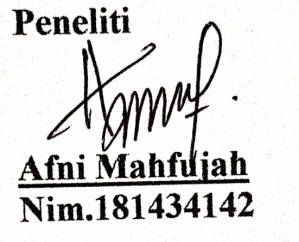 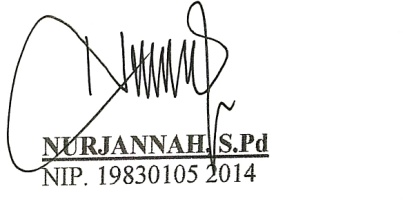 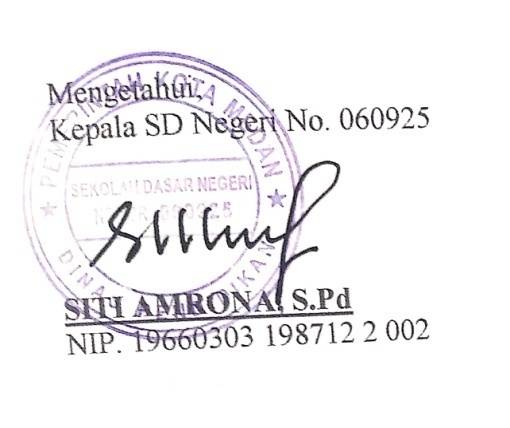 Lampiran 3RENCANA PELAKSANAAN PEMBELAJARAN(RPP KELAS KONTROL)KOMPETENSI DASAR DAN INDIKATORTUJUANSelama dan setelah mengikuti proses pembelajaran mengamati, menanya, diharapkan dapat:Melalui penjelasan guru, siswa mampu membedakan jaring-jaring balok dan bukan jaring-jaring balok.Melalui percobaan, siswa mampu membuat balok dan  jaring-jaring balok Melalui berbagai latihan siswa mampu menyelesaikan masalah yang berkaitan dengan jaring-jaring balok.MATERI PEMBELAJARANFakta:  Contoh-contoh gambar kubus dan balokKonsepKubus adalah balok atau prismasiku-siku khusus.Balok disebut prisma siku-siku. Balok mempunyai 6 sisi, masing-masing berbentuk persegi  panjang.Prinsip  Menyelesaikan masalah yang berkaitan dengan volume bangun ruang   dengan  menggunakan satuan volume (seperti kubus satuan)ProsedurMenyelesaikan masalah yang berkaitan dengan volume bangun ruang dengan menggunakan satuan volume.Menyajikan penyelesaian masalah yang berkaitan dengan volume bangun ruang dengan menggunakan satuan volume.METODE PEMBELAJARANPendekatan : Scientific LearningMetode:  Ceramah,diskusi, Tanya jawab, penugasanMEDIA PEMBELAJARANSpidol & PapantulisSUMBER BELAJARBuku Siswa Matematika Kelas V Revisi 2017Buku Petunjuk Guru Matematika Kelas V Revisi 2017Buku Guru Senang Belajar Matematika Kelas 5 : Purnomosidi, Wiyanto, Safiroh, dan Ida Gantiny,2018, Jakarta,  Pusat Kurikulum dan Perbukuan, Balitbang, Kemendikbud,242.Modul/bahan ajar.Sumber lain yang relevan.PENILAIANTeknik Penilaian 		(a)Sikap spiritual (b) Sikap sosial             Keterangan :  T     : Terlihat BT  : Belum Terlihat (c) Pengetahuan  	Bentuk : Tes Tertulis (Pilihan Ganda)	PEDOMAN PENILAIAN 		Bobot nilai butir soal pilihan ganda = 1		Jumlah soal pilihan ganda	         = 30Skor Nilai = Instrumen Penilaian DiskusiKeterangan :            100	=  Sangat baik	75	= Baik	50	= Kurang Baik	25	= Tidak Baik(d) Keterampilan Bentuk Penilaian : Penugasan Instrumen Penilaian : Daftar Periksa  Matematika.Nama : ............................. 					Medan, 13 April 2022	Guru Kelas V					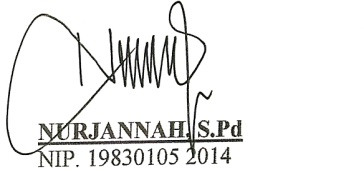 Lampiran 4DAFTAR NAMA PESERTA DIDIK KELAS EKSPERIMENKELAS VALampiran 5DAFTAR NAMA PESERTA DIDIK KELAS KONTROLKELAS VBLampiran 6DAFTAR SARANA DAN PRASARANA di SDN 060925 MEDANLampiran 7Daftar Nama Guru dan Status KepegawaianLampiran 8	DAFTAR NILAI PRETEST DAN POSTEST KELAS EKSPERIMENLampiran 9PERHITUNGAN RATA-RATA, STANDART DEVIASI PADA PRE-TEST DAN POST-TEST KELAS EKSPERIMENa.Pre-Test Kelas Eksperimen   Berdasarkan Tabel Diperoleh1723 = 112091Nilai Rata-ratan = 27 =  =  = 63,81Standart DeviasiS = = =   = = =  2,867VariansS2  = 8,21b.Post- Test Kelas Eksperimen  Berdasarkan Tabel Diperoleh2352 = 1001972Nilai Rata-ratan = 27 =  =  = 88,44Standart DeviasiS = = = = = ,1795=  9,287VariansS2  = 86,24Lampiran 10DAFTAR NILAI PRETEST DAN POSTEST KELAS KONTROLLampiran 11PERHITUNGAN RATA-RATA, STANDART DEVIASI PADA PRE-TEST DAN POST-TEST KELAS KONTROLa. Pre-Test Kelas KontrolBerdasarkan Tabel Diperoleh1637 = 1015891. Nilai Rata-ratan = 27 =  =  = 60,632.Standart DeviasiS = = =   = = =  9.4833.VariansS2  = 89.92b.Post- Test Kelas Kontrol    Berdasarkan Tabel Diperoleh2066 = 1570611.Nilai Rata-ratan = 27 =  =  = 76,522.Standart DeviasiS = = = = = =  8,3823.VariansS2  = 70,25Lampiran 12MENGELOLA DATA NORMALITAS DAN HOMOGENITAS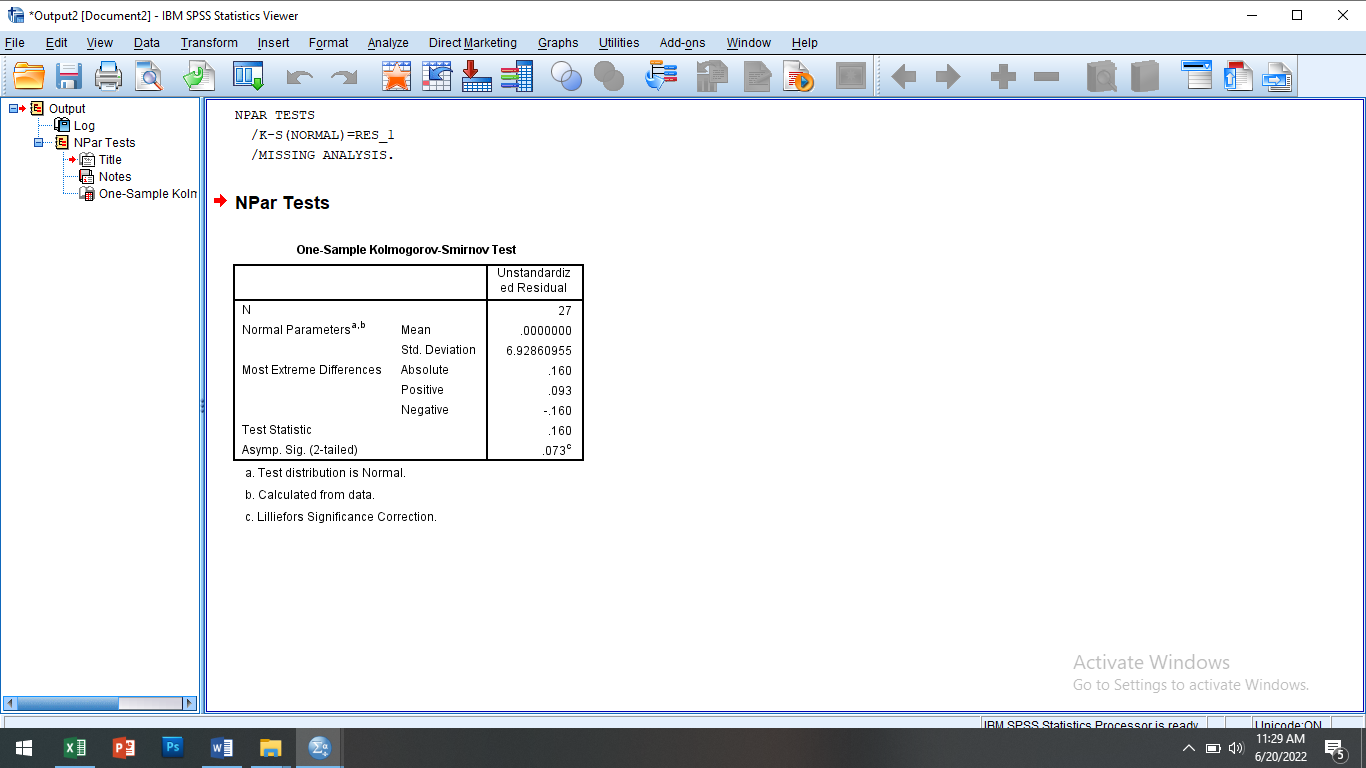 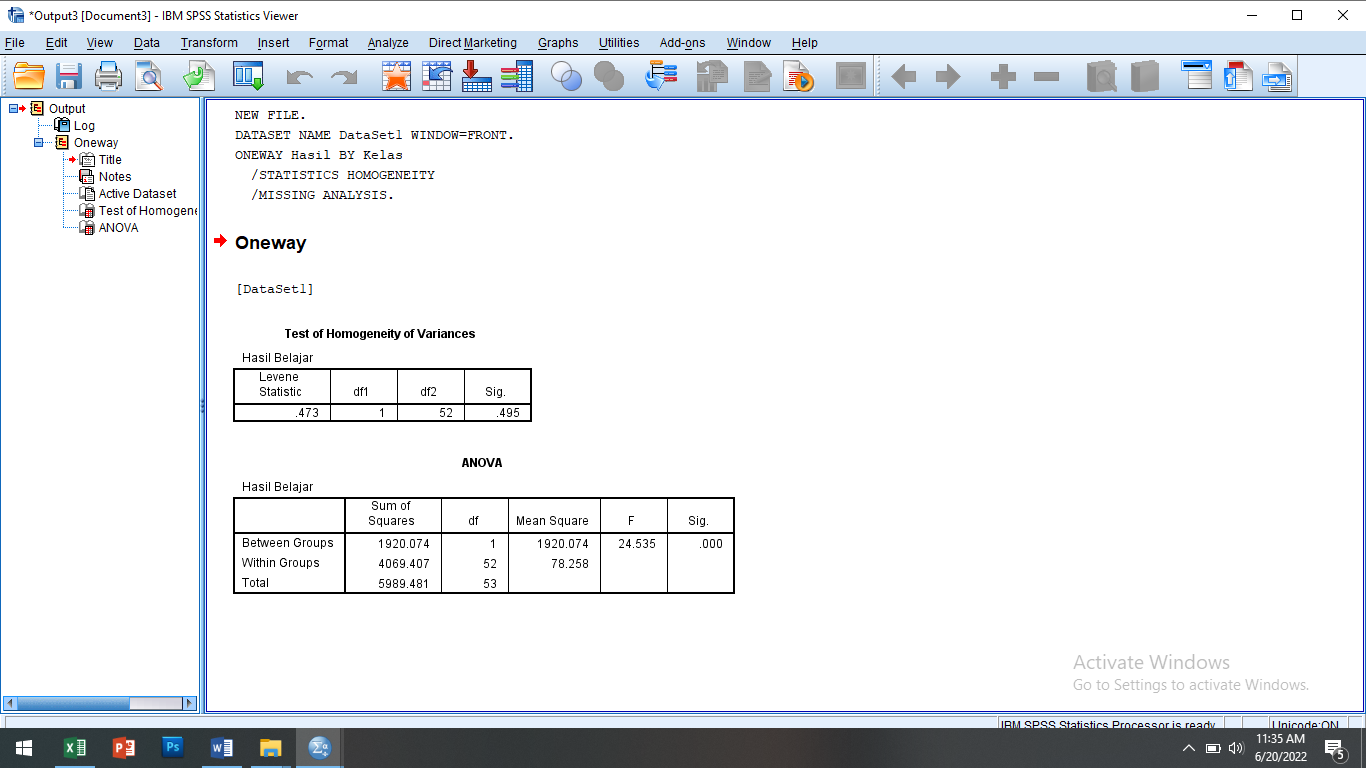 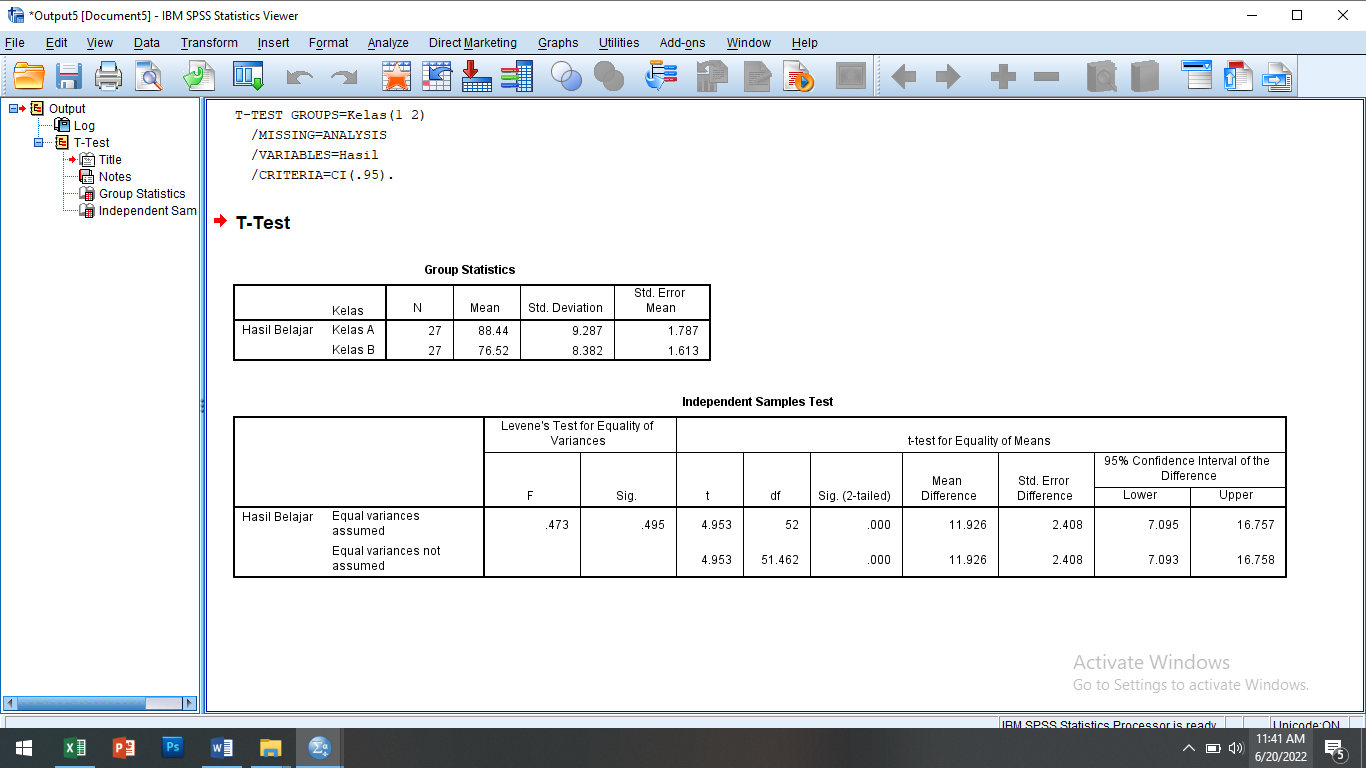 Lampiran 13PERHITUNGAN UJI HIPOTESIS STATISTIKMenentukan Hipotesis Statistik:Ho  : µ1 = µ2Ha  : µ1> µ2Keterangan:µ1   : rata-rata nilai hasil matematika kelas eksperimenµ2   : rata-rata nilai hasil matematika kelas eksperimenkriteria pengujian adalah: terima Ho jika –t1-1/2α < t < t1-1/2α dimana t1-1/2α didapat  dari daftar distribusi t dengan dk = n1 + n2 – 2 dan peluang (t1-1/2α) dan α = 0.05. untuk harga lainnya Ho ditolak. Bila data penelitian berdistribusi normal dan homogen maka untuk menguji hipotesis menggunakan uji-t dengan rumus yaitu:t hitung = Berdasarkan perhitungan diatas telah diperoleh nilai sebagai berikut:Kelas Kontrol		: 1 = 76,52		s12   = 70,25		n1  = 27Kelas Eksperimen 	:2 = 88,44		s22   = 86,24		n2  = 27Sgab	= 	= = = =  = = 8,84thitung = = = = = 4,45Menentukan ttabel, dilihat pada tabel distribusi t nilai untuk dk = (27+27-2) = 52  pada taraf nyata α = 0.05 diperoleh ttabel = 2.00 Dari perhitungan diperoleh thitung = 4.45, dengan meninjau harga taraf  α= 0.05 harga ttabel = 2.00, berarti thitung= 4,45> ttabel = 2.00 maka Ho ditolak dan Ha diterima atau kata lain adanya pengaruh penggunaan aplikasi kahoot dalam pembelajarn tatap muka terbatas terhadap hasil belajar matematika siswa kelas V pada materi volume bangun ruang di SDN 060925 Medan.Lampiran 14DAFTAR DISTRIBUSI NORMAL BAKU F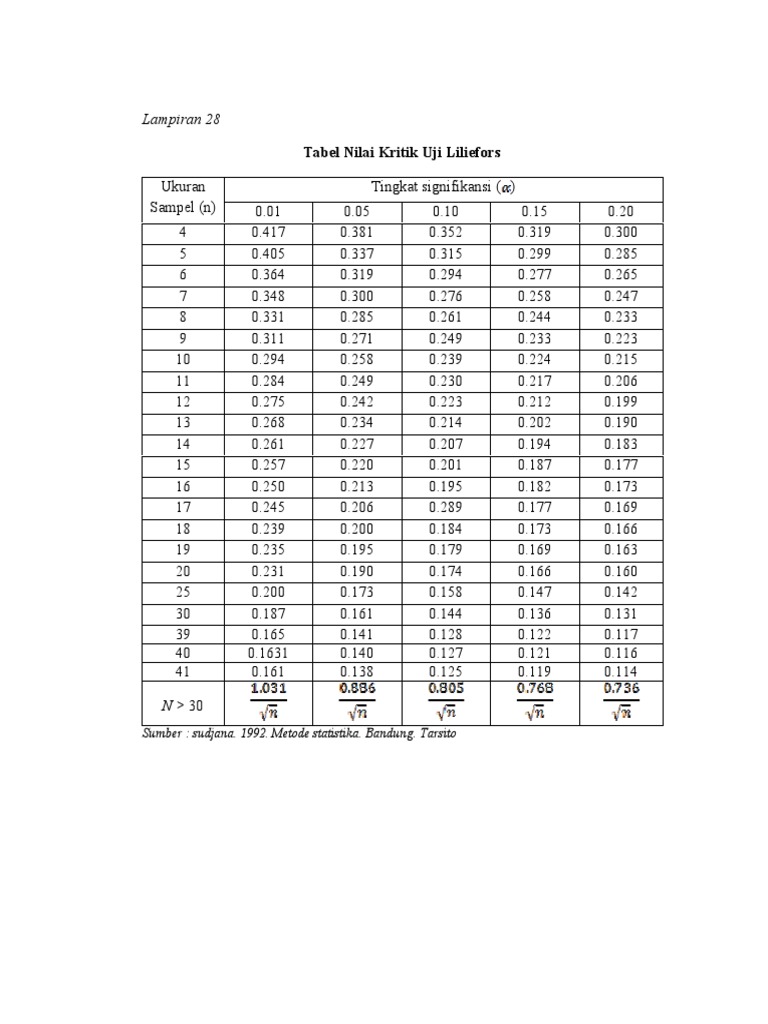 Lampiran 15TABEL DISTRIBUSI F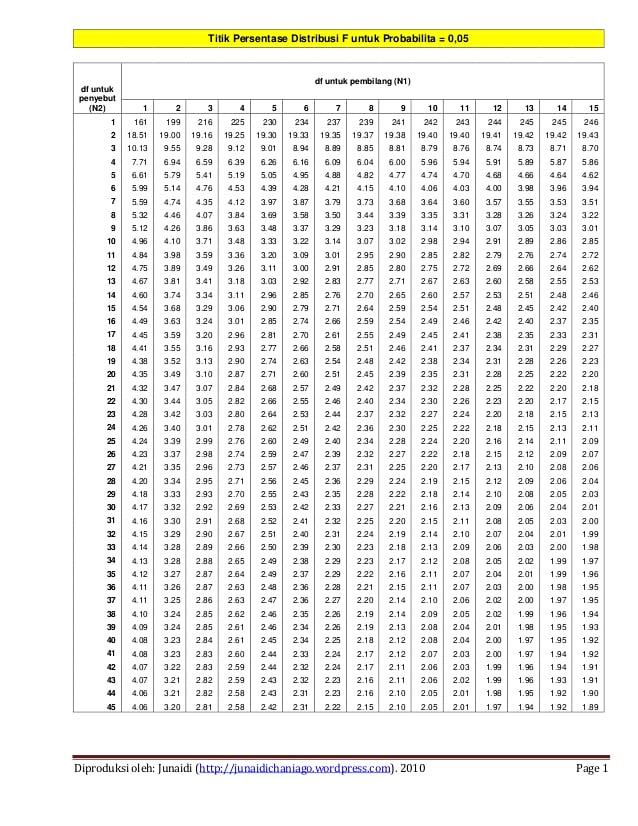 Lampiran 16TABEL NILAI-NILAI DALAM DISTRIBUSI t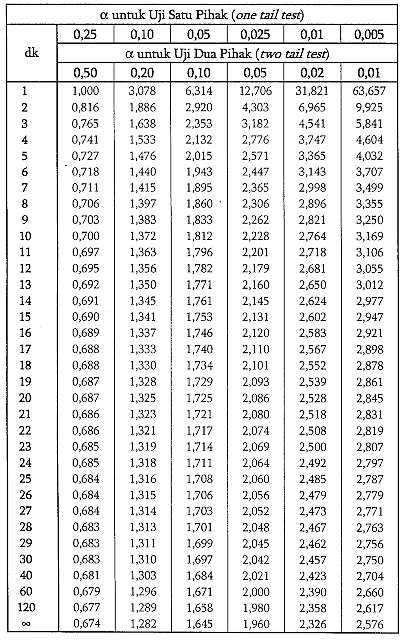 Lampiran 17MENGUJI VALIDITAS DAN RELIABILITAS PADA SOAL BUTIR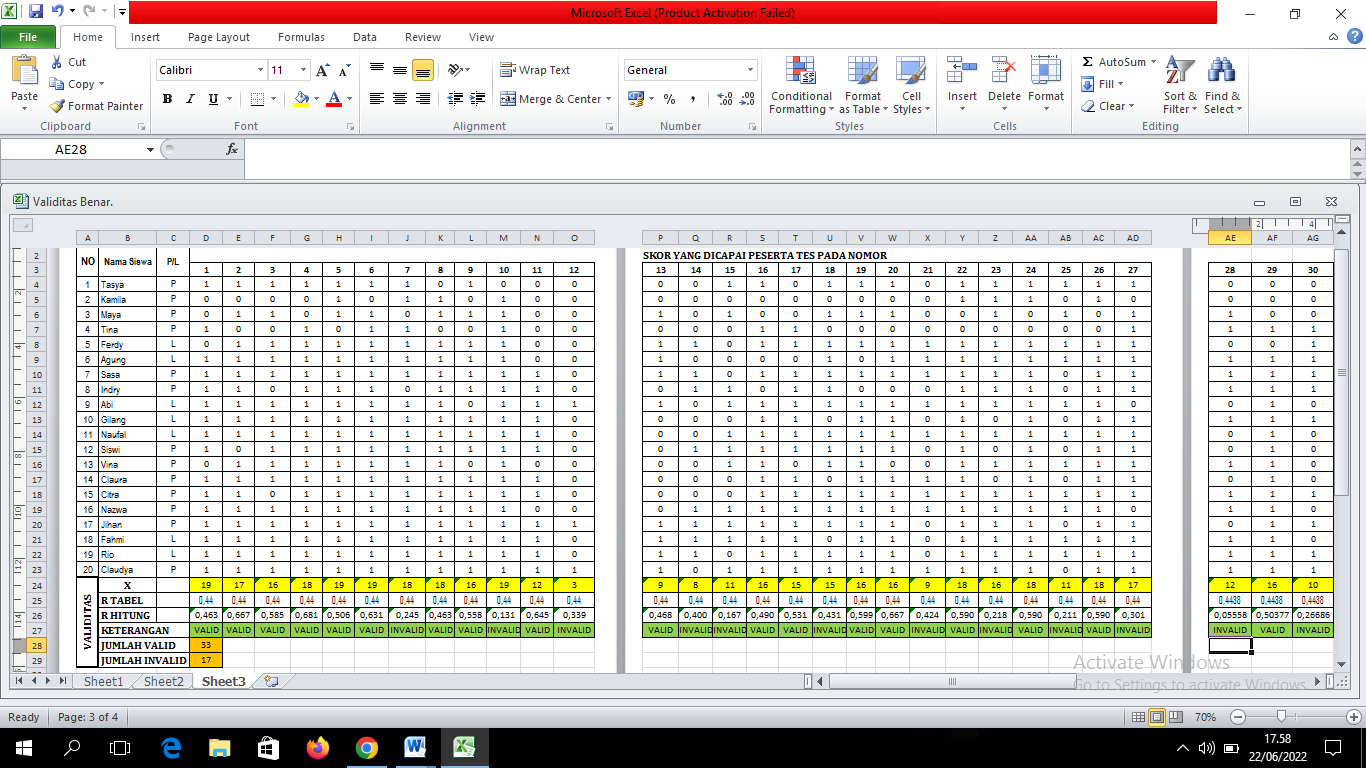 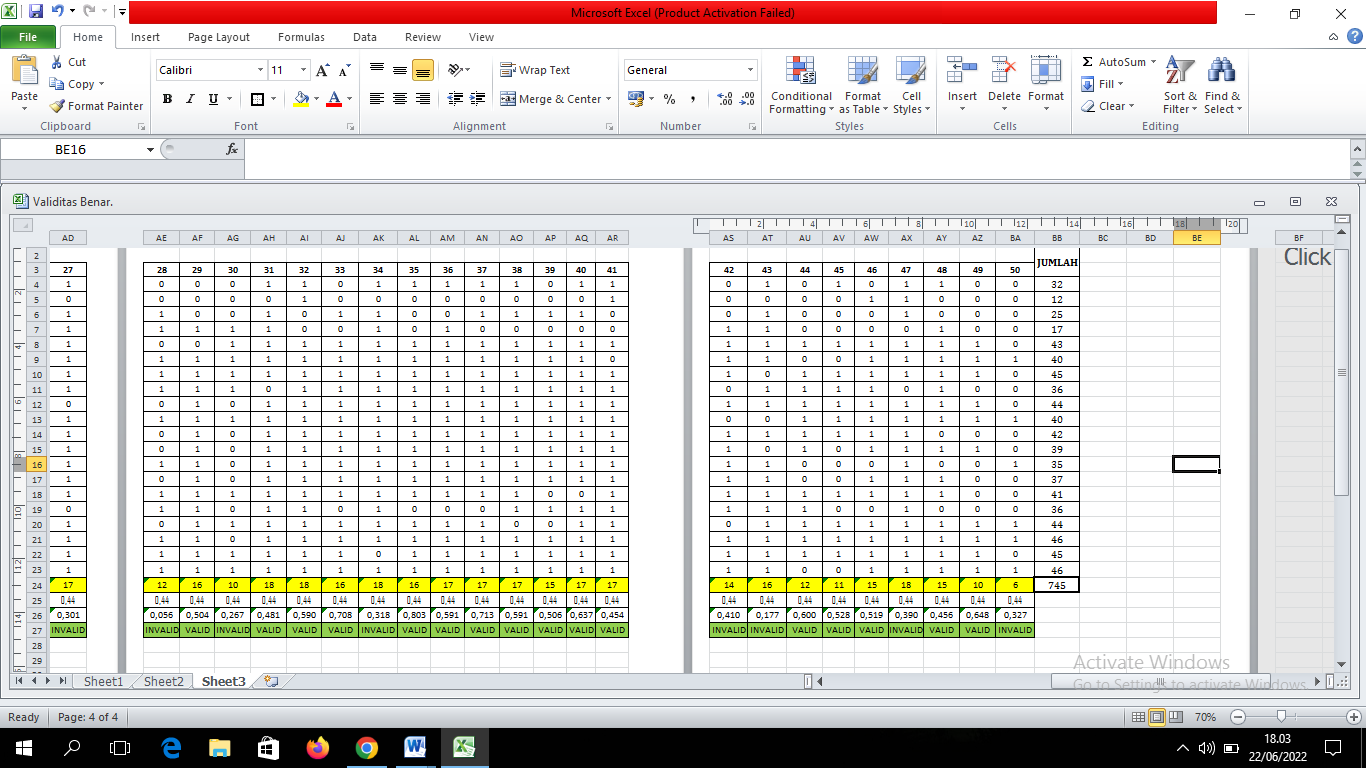 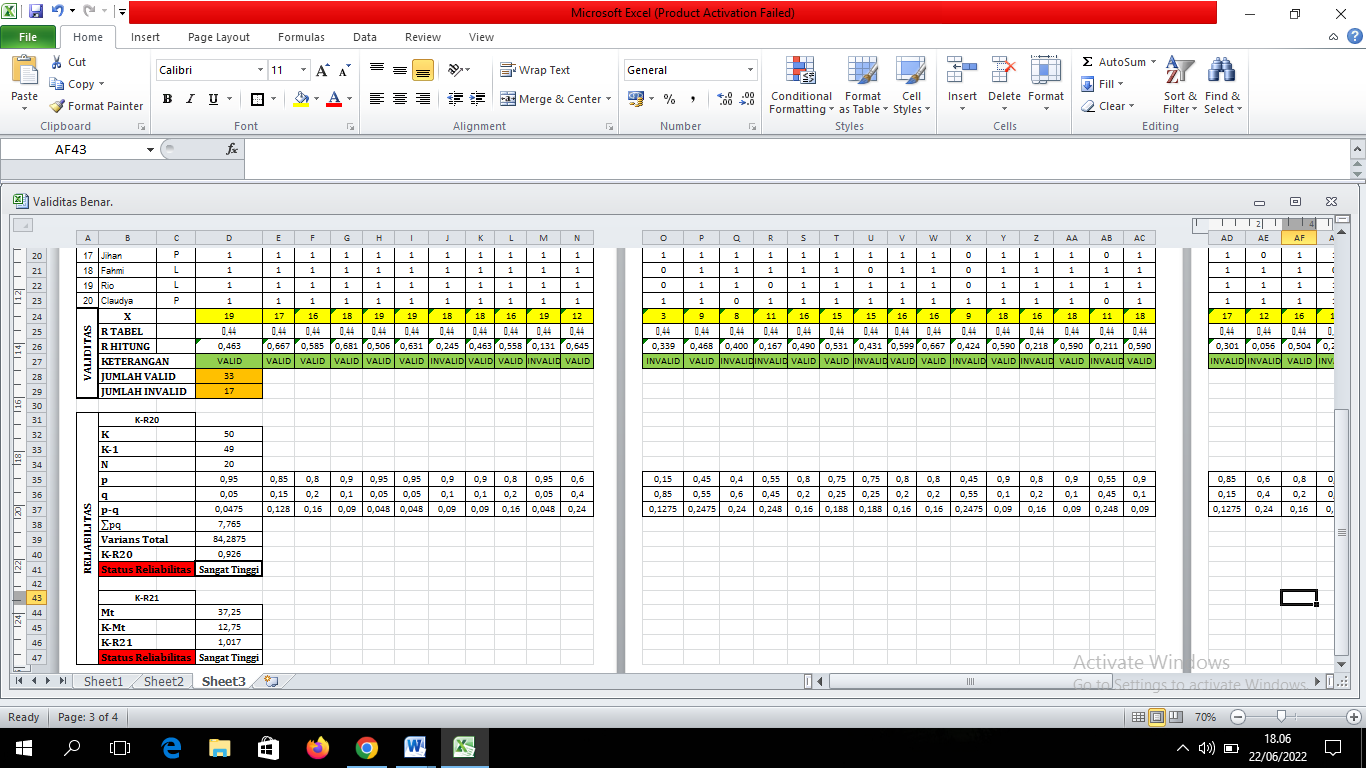 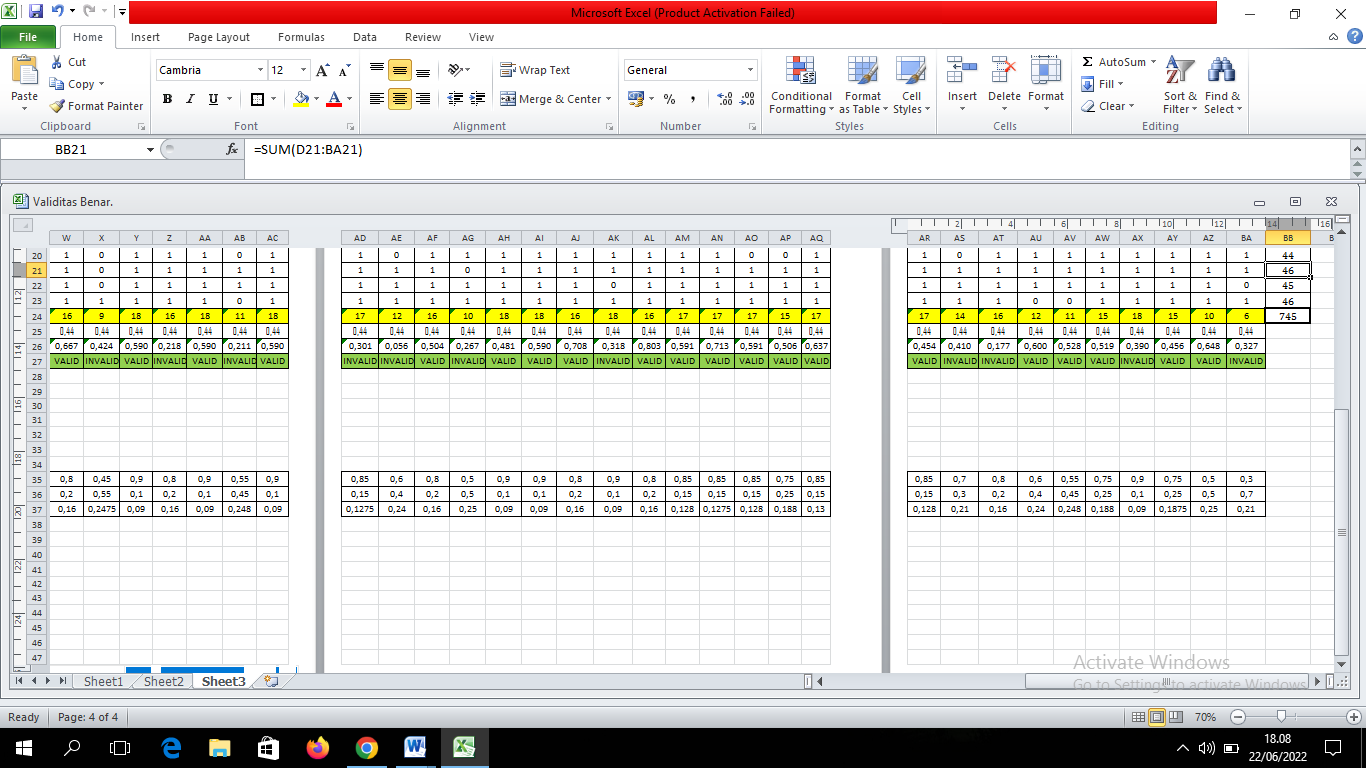 Lampiran 18SOAL UJI COBAA. Soal Pilihan Ganda1. Pada sebuah balok terdapat komponen berupa panjang (p), lebar (I), dan tinggi(t). Rangkaian komponen- komponen tersebut agar menjadi rumus mencari volume (V) balok  adalah ...V = p : l : t			V = p + l + t		V = p - l – tV = p × l × tV = p - l + t2.Perhatikan gambar kubus disamping !Jumlah rusuk pada kubus adalah ....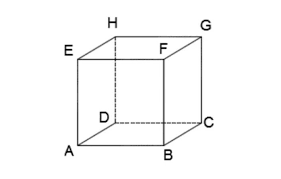 9 12211618 3.Pada sebuah kubus terdapat komponen berupa panjang (p), lebar (I), dan tinggi (t), Rangkaian komponen- komponen tersebut agar menjadi rumus mencari volume (V) kubus adalah ...V =  × s × s × sV = s × s × s V = s + s + sV = s – s – sV = s + s – s4.Perhatikan gambar balok dibawah ini ! Jumlah rusuk balok adalah ...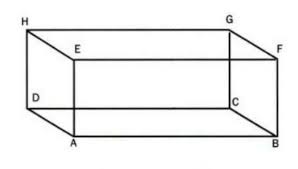 24 16 812 32 5.Sebuah balok memiliki panjang 12 cm, lebar 6 cm  dan tinggi 5 cm, volume balok tersebut  adalah ...23 26 60 70 360 6.Perhatikan gambar kubus disamping !Jumlah sisi pada kubus adalah ....6121618227.Perhatikan gambar balok dibawah ini ! Jumlah sisi balok adalah ...1218201468.Volume sebuah balok adalah 25.000 . Jika dikaitkan dengan satuan volume ...2,5 0,25 25 0,0025 250 9.Volume sebuah kubus adalah 1.728  , panjang kubus rusuk itu adalah ...11183212910.Volume sebuah kubus adalah 216 , panjang kubus rusuk itu adalah ...61218221611.Volume sebuah kubus adalah 9.216 , panjang kubus rusuk itu adalah ...112123291912.Hitunglah Volume balok berikut ini !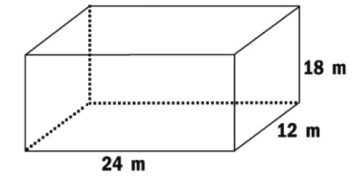 1.200 5.1842.400 2.100 4.2300 13.Hitunglah Volume balok  berikut ini!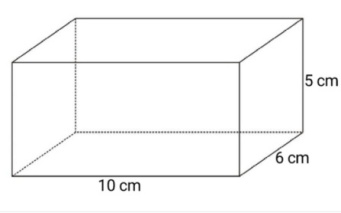 250 cm425 cm162 cm300 cm234 cm14.Hitunglah Volume balok berikut ini !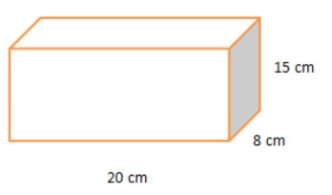 1.200 2.4300 2.400 2.100 4.2300 15.Hitunglah volume kubus berikut ini !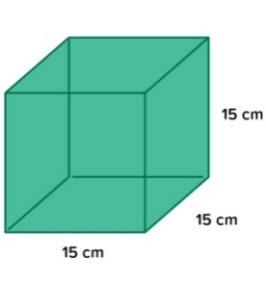 3.375 cm3.255 cm2.375 cm7.335 cm3.125 cm16.Hitunglah Volume kubus berikut ini !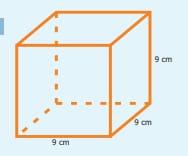 121 325  729 279  972  17.Hitunglah Volume kubus berikut ini !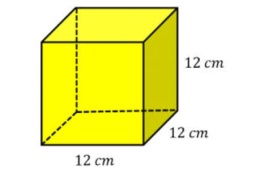 2.278 1.346 4.296 3. 282 1.728 18.Sebuah bak penampungan air berbentuk kubus mempunyai panjang rusuk 13 cm, berapa  volume bak penampungan tersebut ...1.728 2.197 4.092 4.913 1.500 19. Hitunglah Volume kubus berikut ini !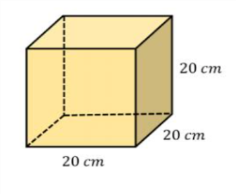 24.000 8.000 21.120 12.100 15.342 20. Hitunglah Volume kubus berikut ini !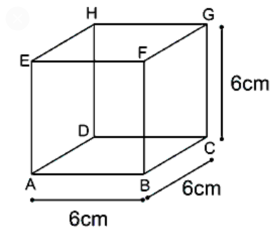 240 8.000 120 216 342 21. Hitunglah Volume Balok berikut ini !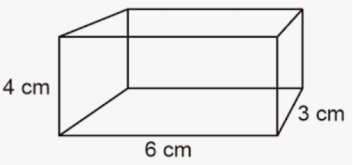 240 8.000 120 72342 22. Sebuah tangki berisi air dengan bentuk kubus, mempunyai luas alas 21. Jika, tangki  tersebut berisi penuh, maka berapa volume air dalam tangki adalah ...441225 343 212 612 23. Hitunglah Volume Balok berikut ini !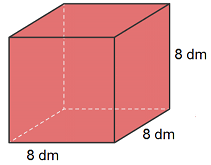 240 8.000 120 51296024. Volume sebuah kubus adalah 125, panjang kubus rusuk itu adalah ...51218221625.Volume sebuah kubus adalah 1000, panjang kubus rusuk itu adalah ...52215101426.Volume sebuah kubus adalah 512 , panjang kubus rusuk itu adalah ...220188027.Volume sebuah kubus adalah 64, panjang kubus rusuk itu adalah ...4121192128.Sebuah balok memiliki panjang 10 cm, lebar 5 cm  dan tinggi 2 cm, volume balok tersebut  adalah ...250300150 20010029. Sebuah balok memiliki panjang 11 cm, lebar 3 cm  dan tinggi 5 cm, volume balok tersebut  adalah ...212165200 15012430. Sebuah balok memiliki panjang 14cm, lebar 2cm  dan tinggi 5 cm, volume balok tersebut  adalah ...100140142 140224Lampiran 19HASIL WAWANCARA DENGAN SISWALampiran 20DOKUMENTASI 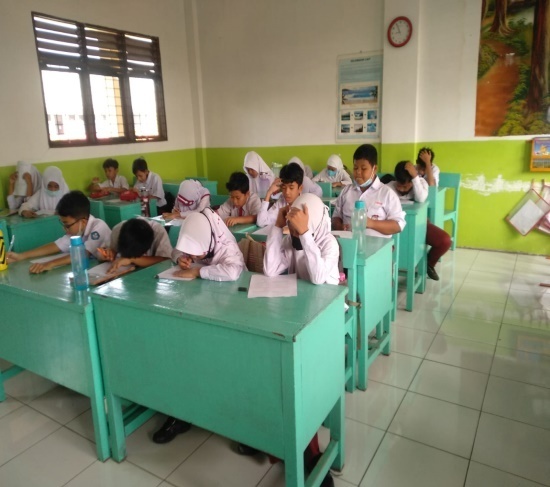 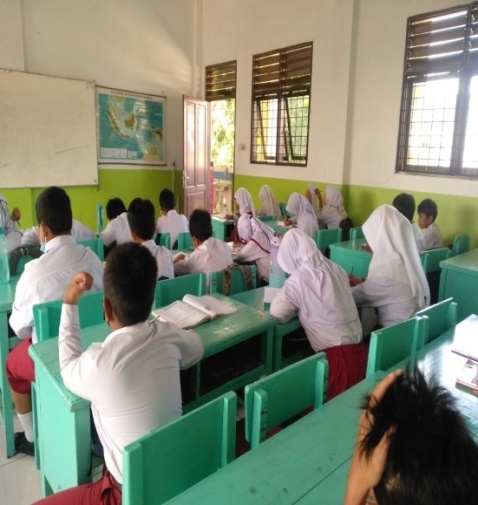 Pemberian Pre-test pada kelas Eksperimen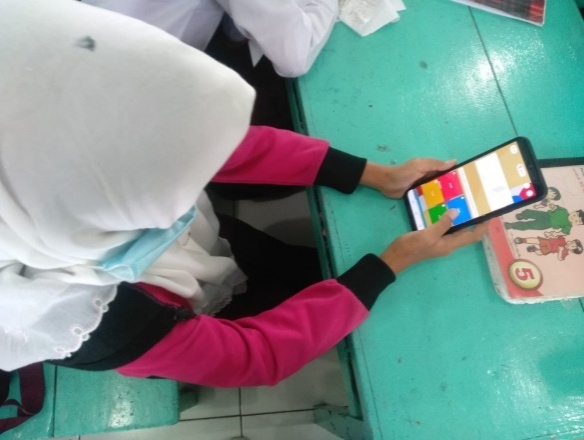 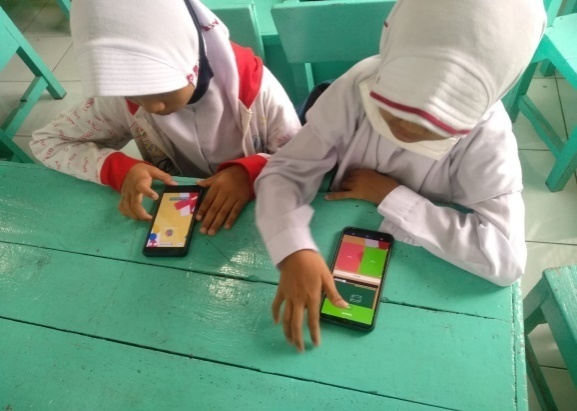 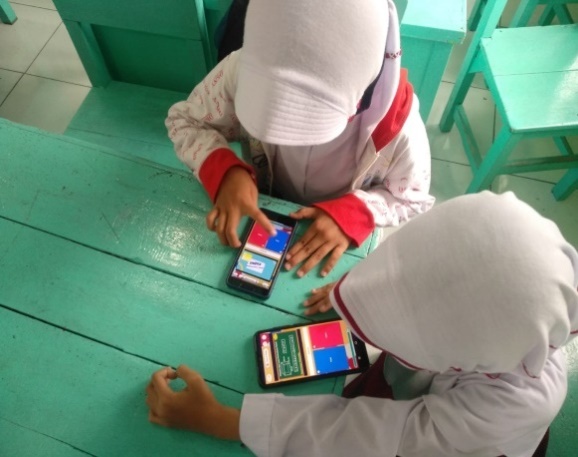 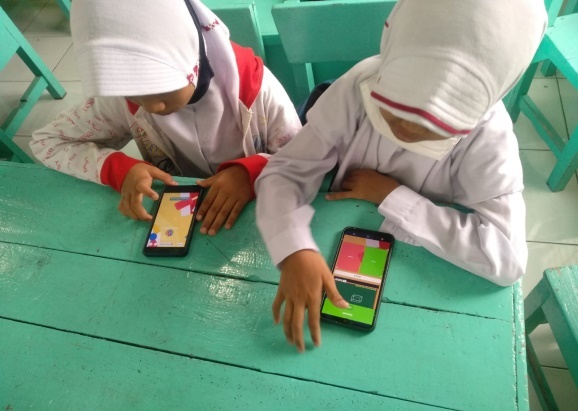 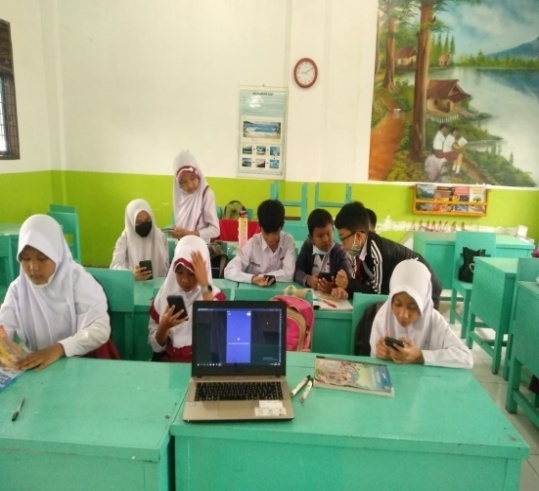 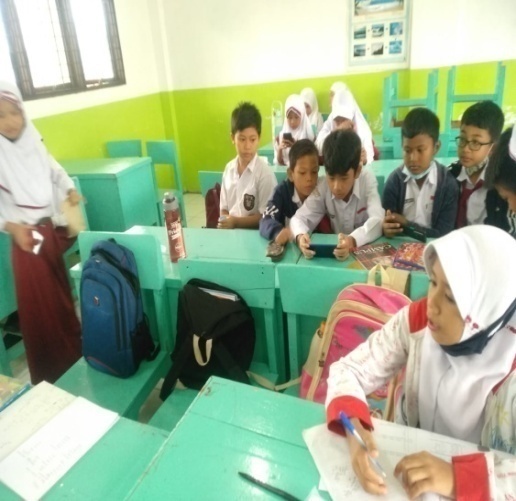 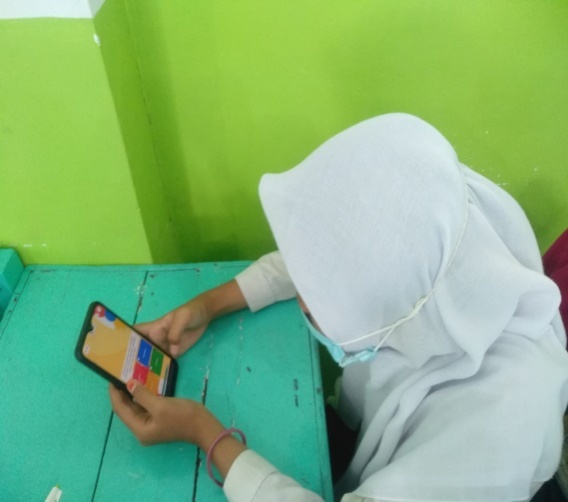 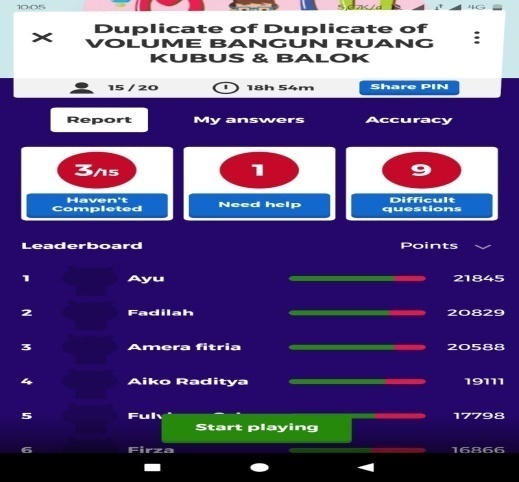 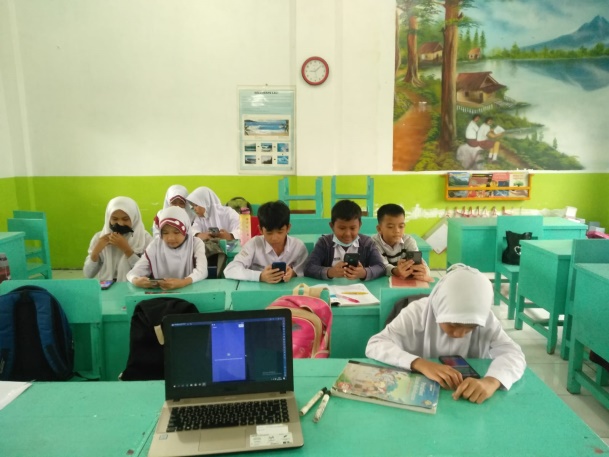 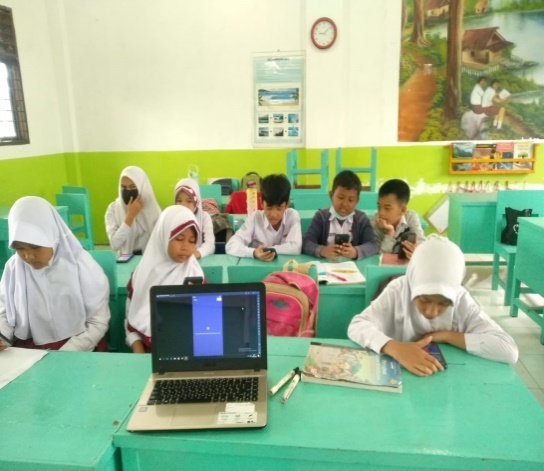 Siswa belajar menggunakan aplikasi KahootSiswa mengerjakan Postest kelas Eksperimen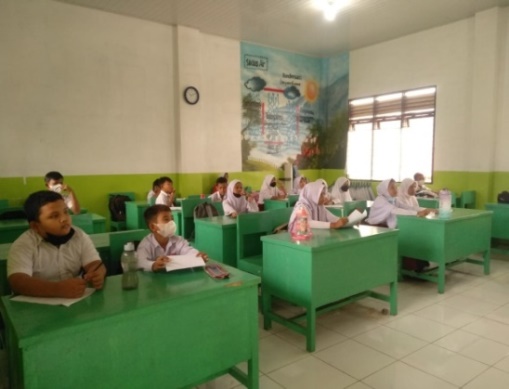 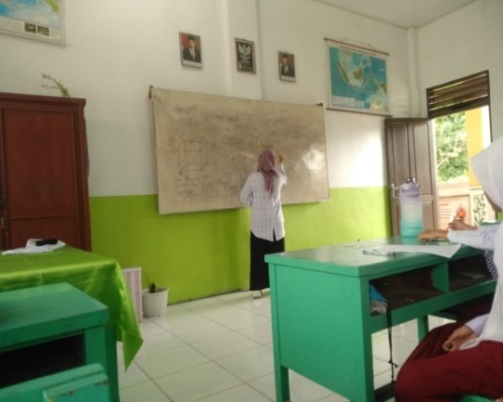 Pemberian Pretest pada kelas kontrol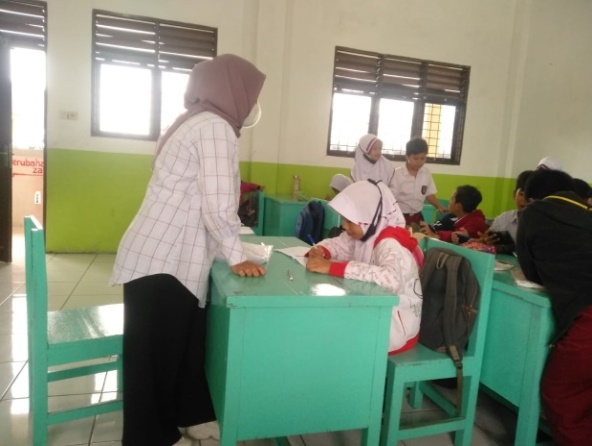 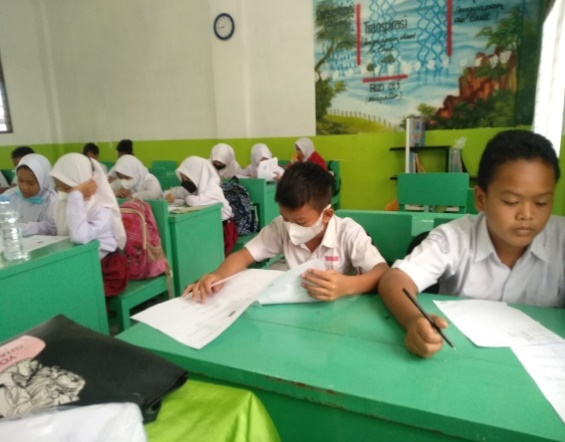 Pemberian Postest Pada Kelas kontrolLampiran  21HASIL KERJA SISWA PRETEST DAN POSTEST KELAS EKSPERIMEN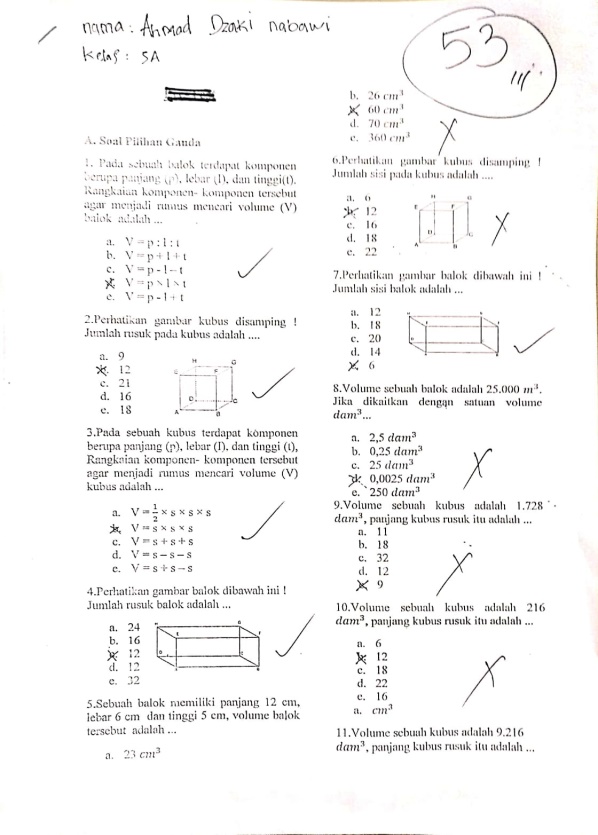 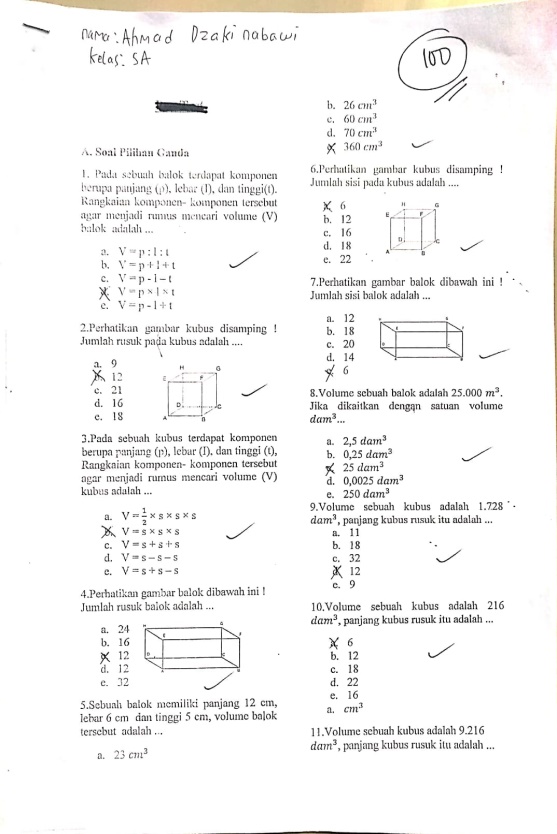 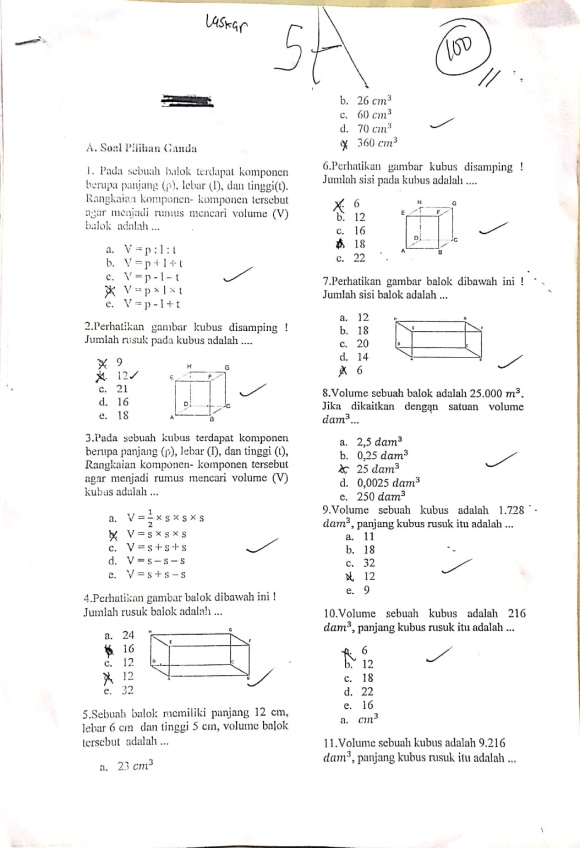 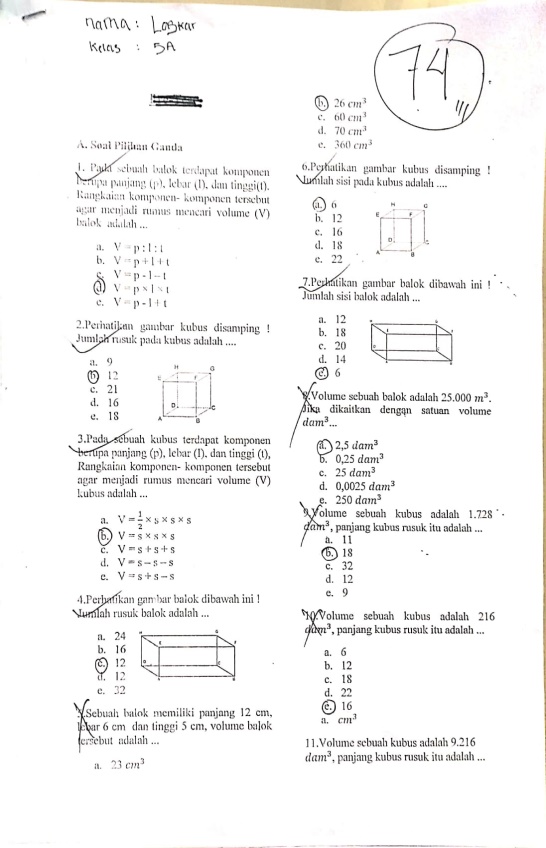 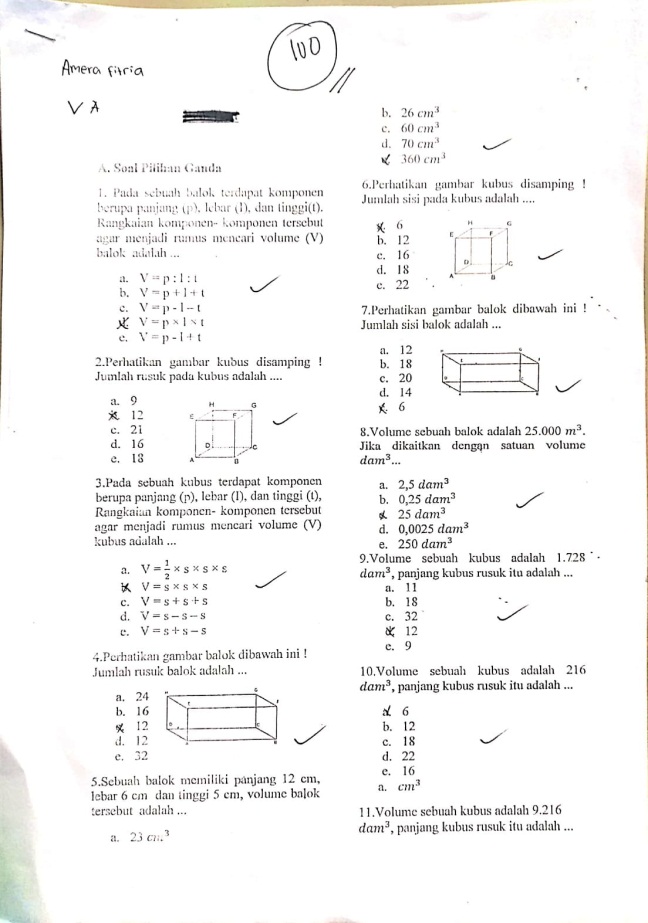 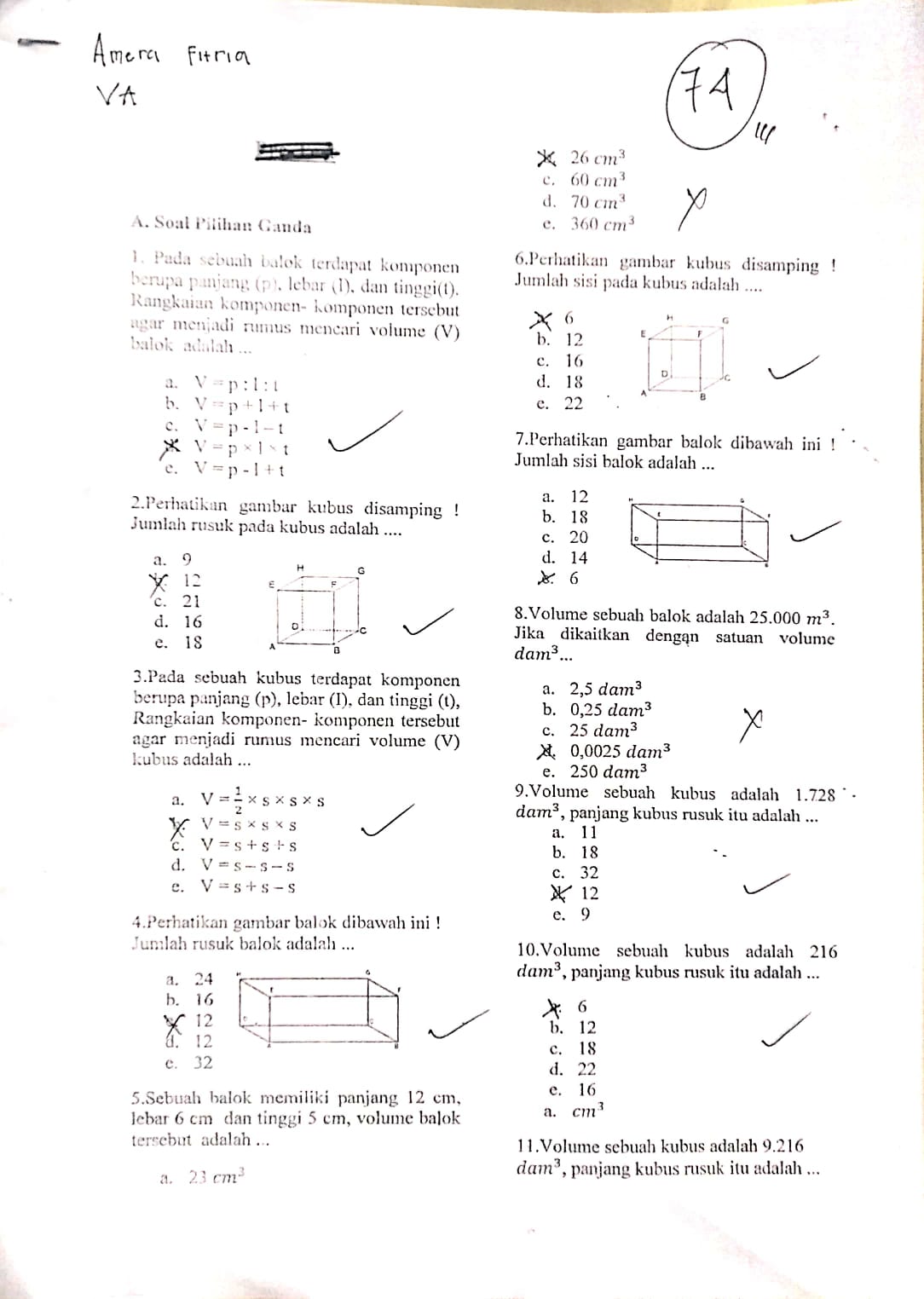 Lampiran 22HASIL KERJA SISWA PRETEST DAN POSTEST KELAS KONTROL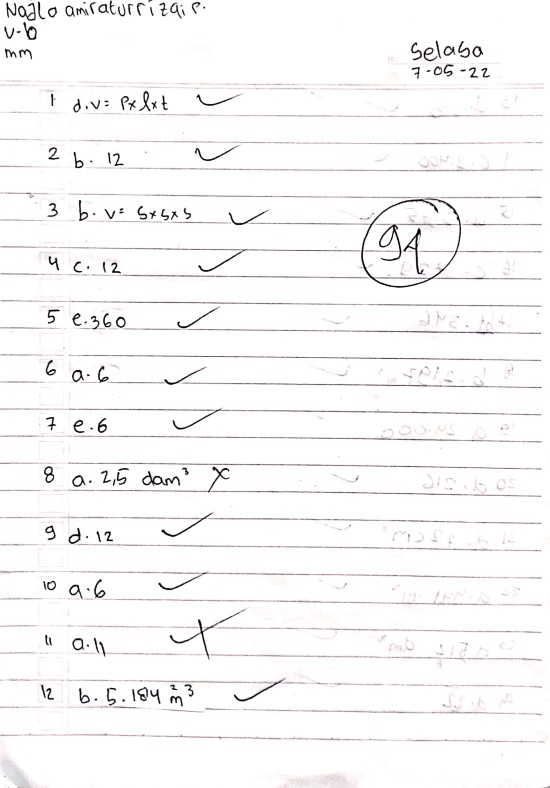 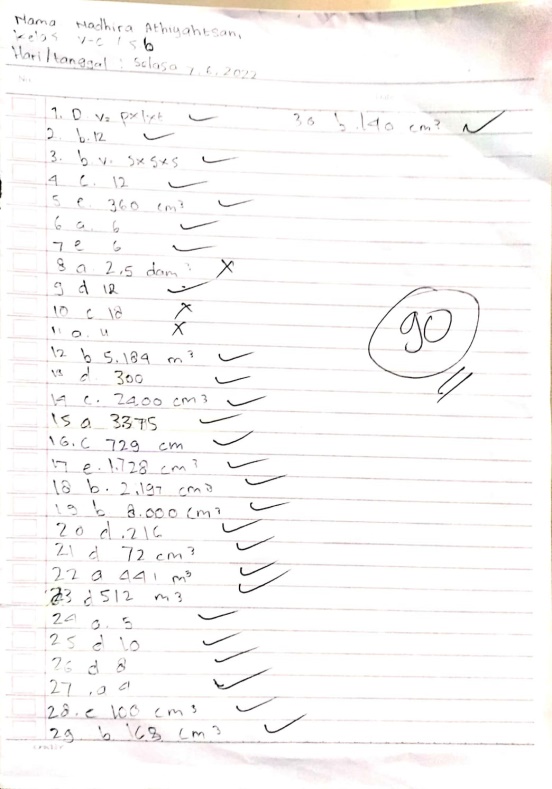 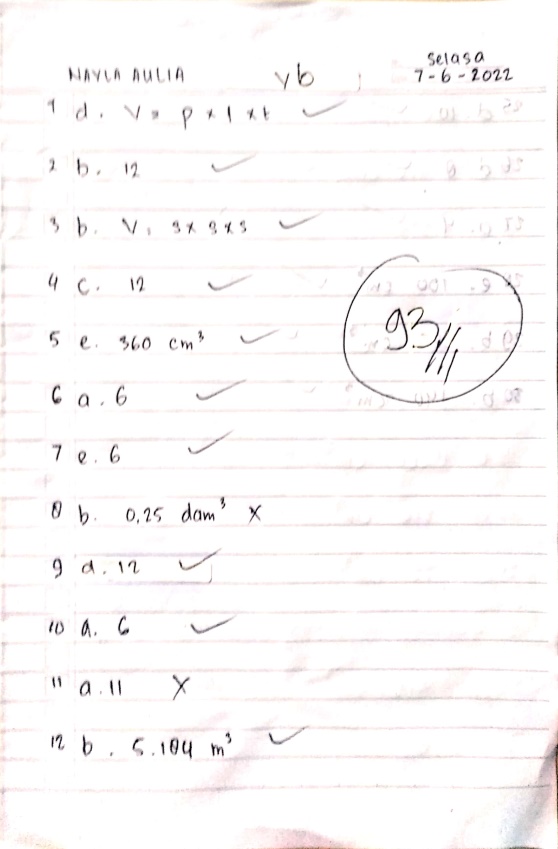 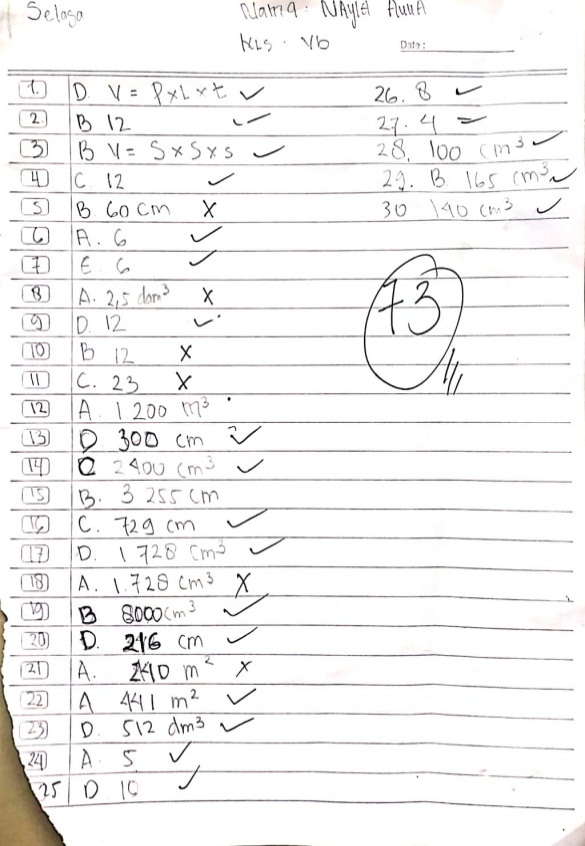 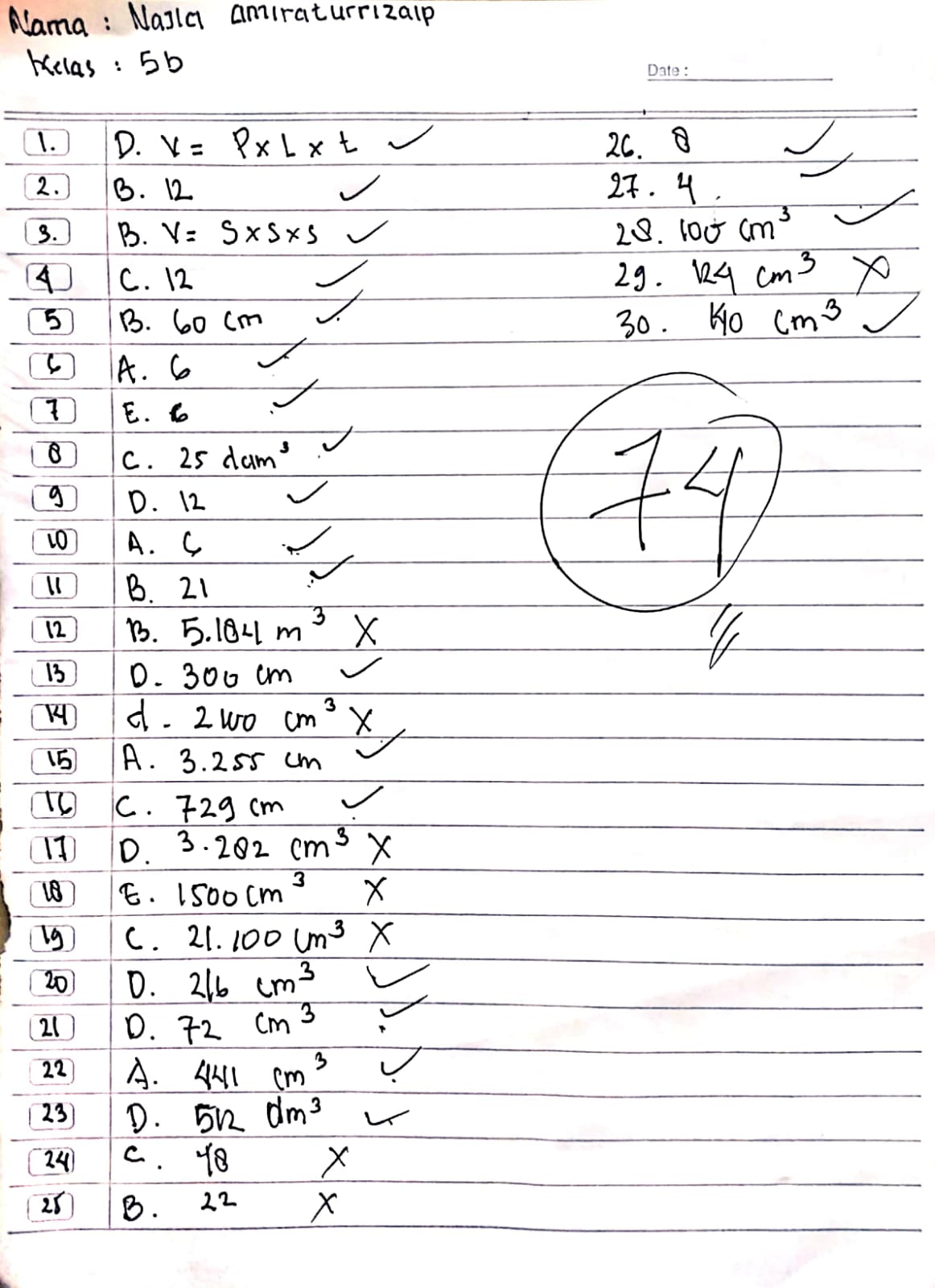 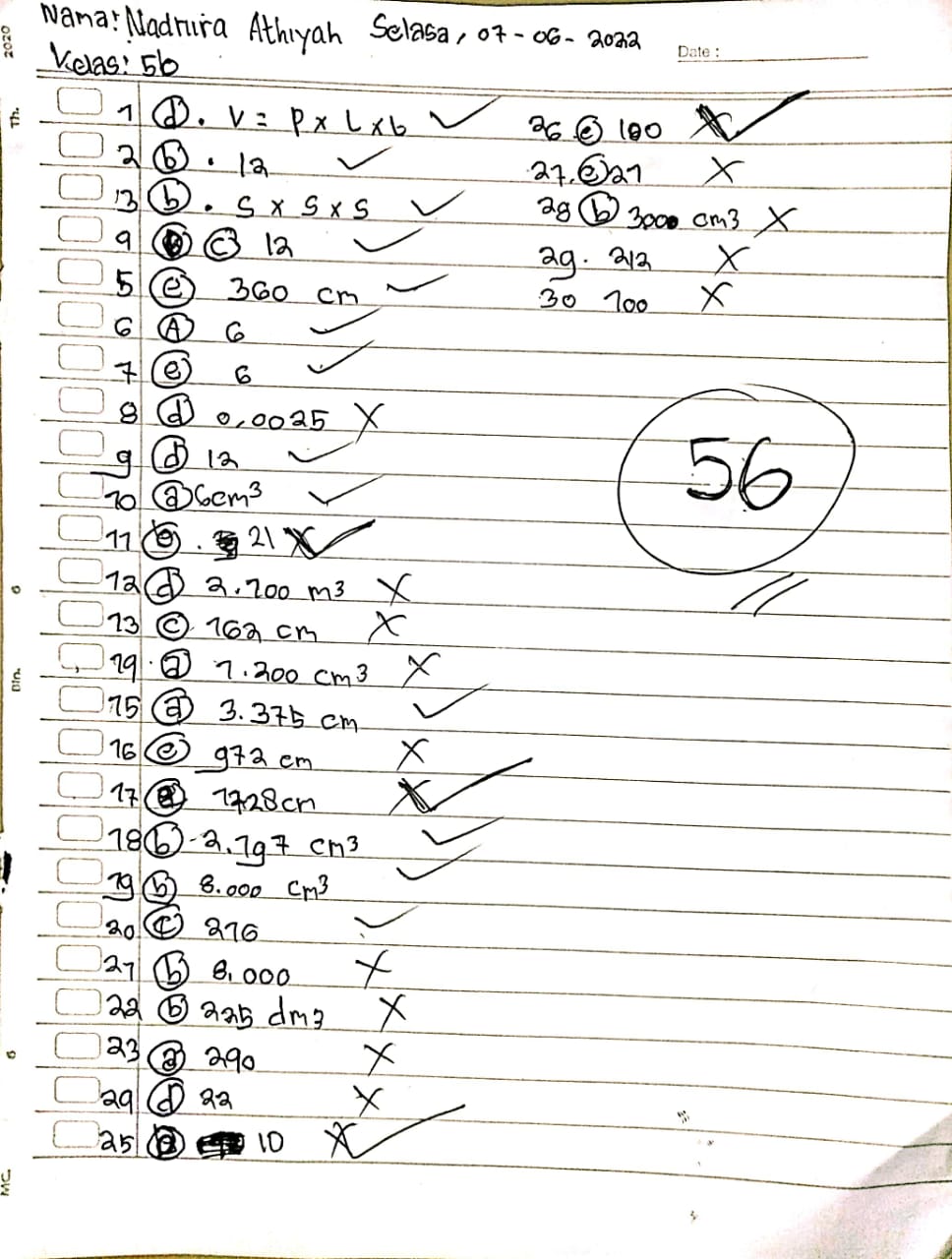 Lampiran  23SURAT IZIN MELAKSANAKAN PENELITIAN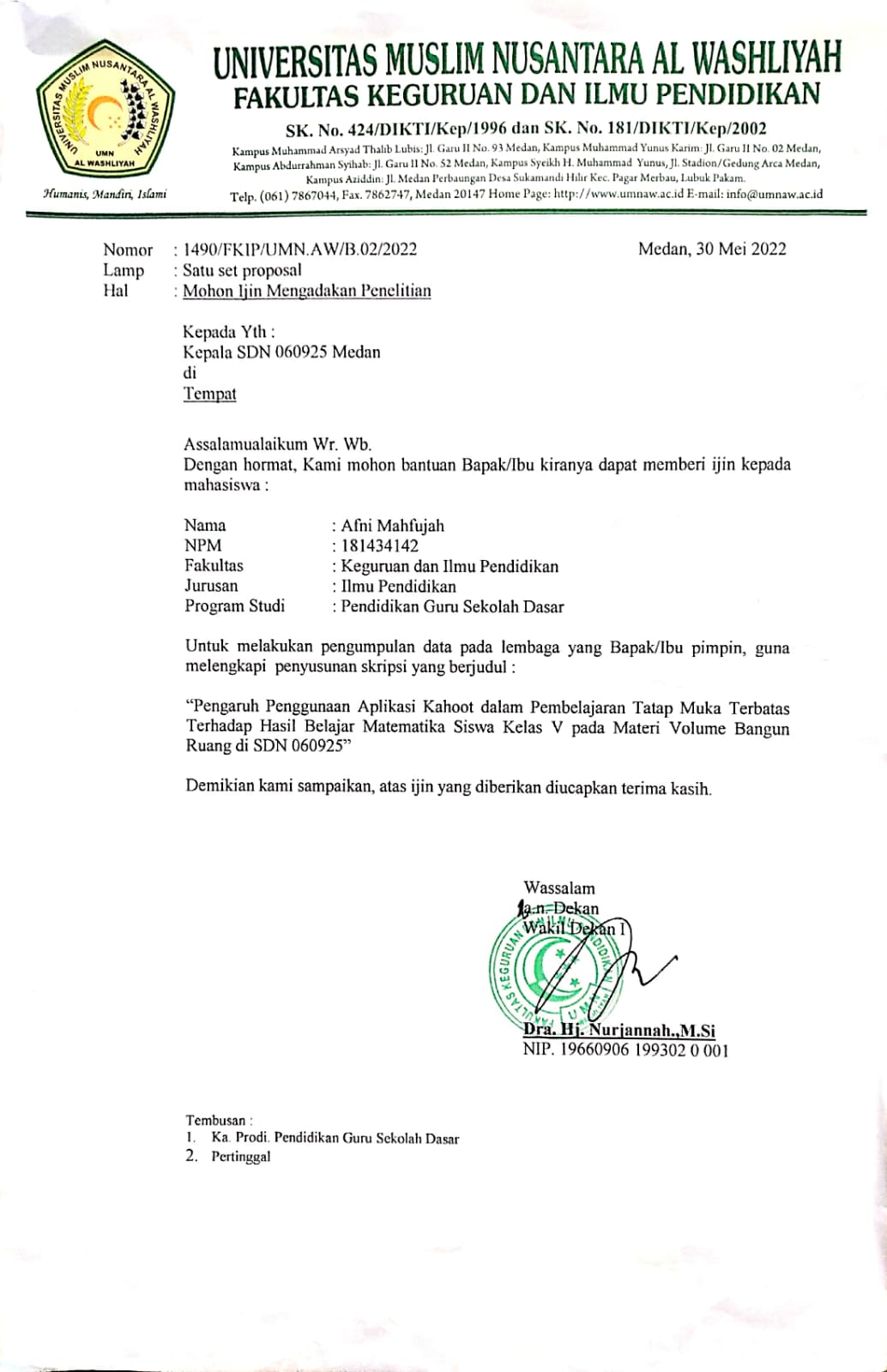 Lampiran  24SURAT KETERANGAN SELESAI MELAKSANAKAN PENELITIAN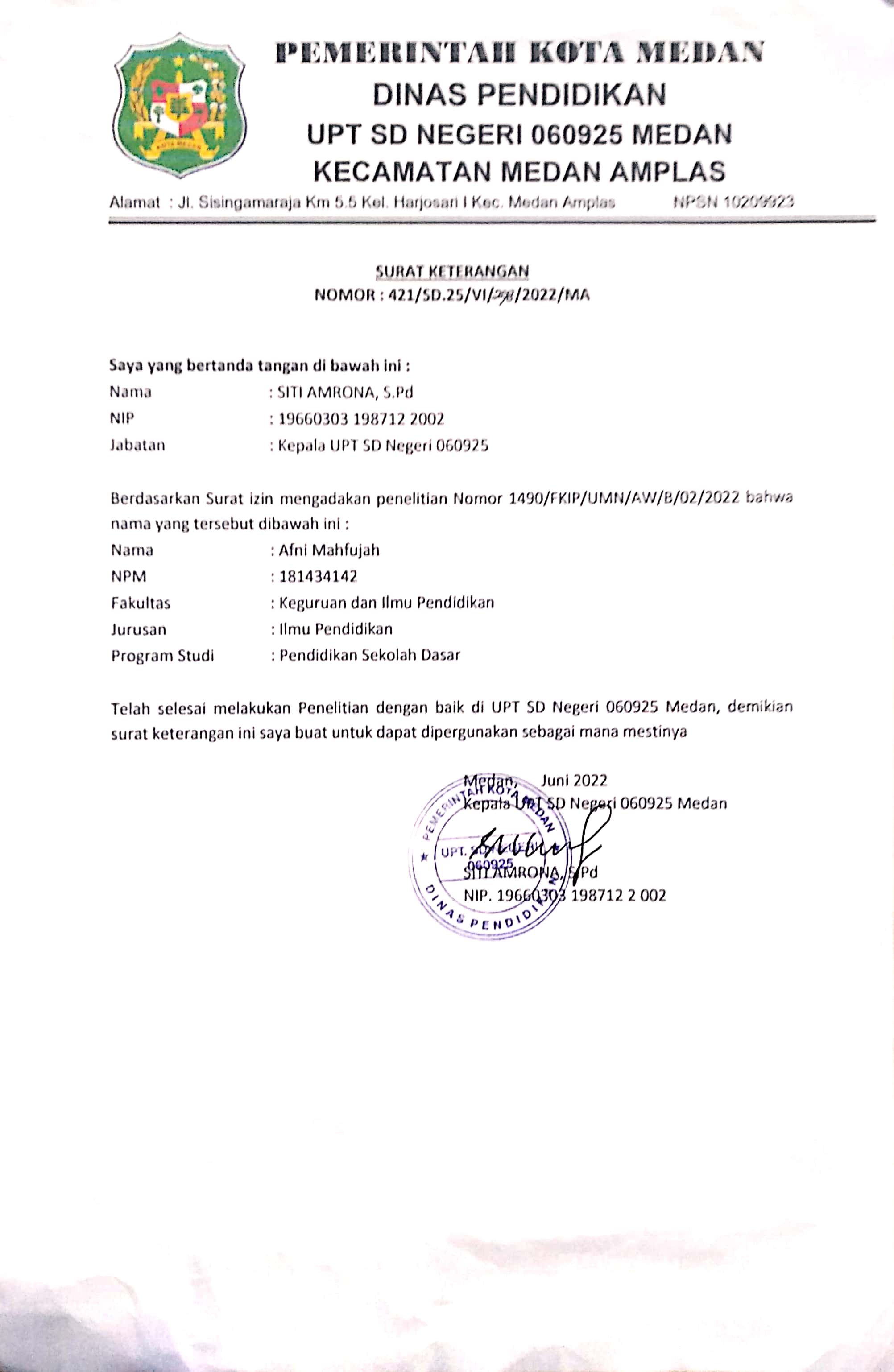 Kompetensi DasarIndikatorMateri PembelajaranKegiatan PembelajaranAlokasi WaktuPenilaianSumber Belajar3.5Menjelaskan data yang berkaitan dengan diri peserta didik  atau lingkungan sekitar serta cara pengumpulannya.4.5Mengidentifikasi data yg berkaitan dengan diri peserta didik atau lingkungan sekitar.3.5.1Memahamisatuan volume kubus dan balok.3.5.2Menyebutkanbagian-bagian bangun ruang kubus & balok.3.5.3Menyebutkan rumus volume  bangun ruang kubus & balok.3.5.4Memahamicaramenentukan volume kubusdan  balok4.5.1Menyelesaikan masalah yang berkaitan dengan volume bangun ruang dengan menggunakan satuan volume.4.5.2Menyajikan penyelesaian masalah yang berkaitan dengan volume bangun ruang dengan menggunakan satuan volumeVolume bangun ruangKubus &Baloka.Mencermati pembahasan pemecahan masalah nyata yang berkaitan dengan volume bangun ruang sederhana (kubusdanbalok) dengan menggunakan kubus satuan sebagai satuan volume.b.Mendiskusikanvolume bangun ruang sederhana (kubus dan balok) dengan menggunakan kubus satuan sebagai satuan volumec.Menentukancara menghitung volume bangun ruang sederhana dengan menggunakan kubus satuan.d.Menggunakankonsep menggunakan kubus satuan untuk menentukan volume kubus dan balok dalam menyelesaikanmasalah.e.Menyelesaikan masalah yang berkaitan dengan volume bangun ruang dengan menggunakan satuan volumeMenyajikan penyelesaian masalah yang berkaitan dengan volume bangun ruang dengan menggunakan satuan volume18 JPa.Penilaian sikapb.Tes lisan dan tulisanc.Tespsikomotorikd.Penugasana.bukusiswa matematika kelas v.b.bukupetunjuk guru matematika kelas v.c.modul/bahan ajarinternetmodul lain yang relevan.Satuan Pendidikan : SD Negeri 060925 MedanKelas/Semester  : V/2 Mata Pelajaran  : Matematika Materi Pokok : Volume Bangun Ruang Pembelajaran  : 4 Alokasi Waktu : 3 x Pertemuan ( 2 x 35 menit )Kompetensi DasarIndikator3.5Menjelaskan, dan menentukan volume bangun ruang dengan menggunakan satuan volume (seperti kubus & kubus) serta hubungan pangkat tiga dengan akar pangkat tiga.3.5.1 Memahami satuan volume        Kubus dan balok 3.5.2Menyebutkan bagian-bagian         bangun ruang kubus dan balok.3.5.3Menyebutkan rumus volume       bangun ruang kubus & balok.3.5.4Memahami cara menentukan volume kubus dan balok.4.5Menyelesaikan masalah yang berkaitan dengan volume bangun ruang dengan menggunakan satuan volume (seperti kubus & balok) melibatkan pangkat tiga dan akar pangkat tiga.4.5.1Menyelesaikan masalah yang berkaitan dengan volume bangun ruang dengan menggunakan satuan volume. 4.5.2Menyajikan penyelesaian masalah yang berkaitan dengan volume bangun ruang dengan menggunakan satuan volumeKegiatanDeskripsiDeskripsiAlokasi WaktuKegiatanKegiatan GuruKegiatan SiswaAlokasi WaktuPendahuluanOrientasiMelakukan pembukaan dengan salam pembuka, memanjatkan syukur kepada Tuhan YME dan berdoa untuk memulai.Memeriksa kehadiran siswa sebagai sikap disiplin.Menyiapkan fisik dan psikis siswa dalam mengawali kegiatan pembelajaran.Memotivasi Menyampaikan tujuan pembelajaran pada pertemuan yang berlangsung.Siswa diajak menyanyi lagu “disini senang” untuk menyegarkan suasana kembali.Pemberian AcuanMemberitahukan materi pelajaran yang akan dibahas pada pertemuan saat itu.Memberitahukan tentang kompetensi inti ,kompetensi dasar, indikator dan kkm pada pertemuan berlangsung.Siswa Menjawab salam, berdoa.Siswa menjawab hadir ketika guru memeriksa kehadirannya.Siswa siap secara fisik dan psikis dalam mengawali kegiatan.Siswa menyimak dan mencatat tujuan pembelajaran.Siswa bernyanyi bersama-sama.Siswa mendengarkan penyampaian dari guru dan mencatat materi yang akan dibahas.Siswa menyimak pemberitahuan guru.Siswa mendengarkan penjelasan dari guru.15MenitKegiatan IntiGuru memberikan soal pretest kepada siswa.Guru Mengajukan pertanyaan dengan pelajaran yang akan dilakukan “ ada yang tau apa itu pengertian volume bangun ruang kubus dan balok?”Guru membawakan  games kuis edukatif dengan media aplikasi kahoot, dengan mode classic(individu) mengenai materi memahami bagian-bagian volume bangun ruang dan rumus volume bangun ruang kubus dan balok.Mengintruksikan agar setiap siswa mengeluarkan hp androidnya dan langsung masuk kedalam situs games kahoot yaitu kahoot.com dan memberikan PIN setiap siswa.Memberitahukan siswa cara mengerjakan/menggunakan aplikasi kahoot ini.Memberikan penjelasanmateri didalam aplikasi kahoot yang berupa gambar dan video.Kemudian guru memberikan latihan   kepada siswaMemberitahukan kepada siswa, siapa yang dapat menyelesaikan terlebi dahulu dan mendapatkan nilai yang tertinggi akan mendapatkan perhargaan.Guru memberikan penghargaan kepada siswa yang telah mendapatkan nilai tertinggi.Siswa mengerjakan soal pretest yang ditugaskan oleh guru.Menyimak dan menjawab pertanyaan yang diberikan oleh guru.Siswa mengeluarkan hp androidnya dan memasukan pin yang telah diberikan oleh guru.Siswa melakukan game kuis edukatif dengan media aplikasi kahoot. dengan mode classic (individu) mengenai materi memahami bagian-bagian volume bangun ruang kubus dan balok.Siswa mendengarkan penjelasan guru.Siswa mulai membuka fitur di dalam aplikasi kahoot dan menyimak penjelasan materi yang berbentuk gambar maupun video.Siswa mengerjakan latihan yang diberikan oleh guru.Siswa mendengarkan penjelasan dari guru.Siswa menerima penghargaan dari guru.30 MenitPenutupMemberikan kesimpulan terkait materi yang dibahas pada pertemuan kali ini.Menyampaikan topik bahasan pada pertemuan selanjutnya.Menutup pembelajaran dengan doa.Siswa mendengarkan kesimpulan yang dijelaskan oleh guru.Siswa mendengarkan penyampaikan dari guru.Siswa berdoa.15 Menit KegiatanDeskripsiDeskripsiAlokasi WaktuKegiatanKegiatan GuruKegiatan SiswaAlokasi WaktuPendahuluanOrientasiMelakukan pembukaan dengan salam pembuka, memanjatkan syukur kepada Tuhan YME dan berdoa untuk memulai.Memeriksa kehadiran siswa sebagai sikap disiplin.Menyiapkan fisik dan psikis siswa dalam mengawali kegiatan pembelajaran.Memotivasi Menyampaikan tujuan pembelajaran pada pertemuan yang berlangsung.Siswa diajak menyanyi lagu “disini senang” untuk menyegarkan suasana kembali.Pemberian AcuanMemberitahukan materi pelajaran yang akan dibahas pada pertemuan saat itu.Memberitahukan tentang kompetensi inti ,kompetensi dasar, indikator dan kkm pada pertemuan berlangsung.Siswa Menjawab salam, berdoa.Siswa menjawab hadir ketika guru memeriksa kehadirannya.Siswa siap secara fisik dan psikis dalam mengawali kegiatan.Siswa menyimak dan mencatat tujuan pembelajaran.Siswa bernyanyi bersama-sama.Siswa mendengarkan penyampaian dari guru dan mencatat materi yang akan dibahas.Siswa menyimak pemberitahuan guru.Siswa mendengarkan penjelasan dari guru.15 MenitKegiatan IntiGuru Mengajukan pertanyaan dengan pelajaran yang akan dilakukan “ ada yang tau apa itu sifat-sifat volume bangun ruang kubus dan balok?”Guru membawakan  games kuis edukatif dengan media aplikasi kahoot, dengan mode classic(individu) mengenai materi memahami cara menentukan gambar volume bangun ruang kubus dan balok.Memberikan penjelasan materi didalam aplikasi kahoot yang berupa gambar dan video.Kemudian guru memberikan latihan   kepada siswa.Memberitahukan kepada siswa, siapa yang dapat menyelesaikan terlebi dahulu dan mendapatkan nilai yang tertinggi akan mendapatkan perhargaan.Guru memberikan penghargaan kepada siswa yang telah mendapatkan nilai tertinggi.Menyimak dan menjwab pertanyaan yang diberikan oleh guru.Siswa mengeluarkan hp androidnya dan memasukan pin yang telah diberikan oleh guru.Siswa melakukan game kuis edukatif dengan media aplikasi kahoot. dengan mode classic (individu) mengenai materi memahami menentukan gambar volume bangun ruang kubus dan balok.Siswa mengerjakan latihan yang diberikan oleh guruSiswa mendengarkan penjelasan guru.Siswa menerima penghargaan dari guru.30 MenitPenutupMemberikan kesimpulan terkait materi yang dibahas pada pertemuan kali ini.Menyampaikan topik bahasan pada pertemuan selanjutnya.Menutup pembelajaran dengan doa.Siswa mendengarkan kesimpulan yang dijelaskan oleh guru.Siswa mendengarkan penyampaikan dari guru.Siswa berdoa.15 Menit KegiatanDeskripsiDeskripsiAlokasi WaktuAlokasi WaktuKegiatanKegiatan GuruKegiatan SiswaAlokasi WaktuAlokasi WaktuPendahuluanOrientasiMelakukan pembukaan dengan salam pembuka, memanjatkan syukur kepada Tuhan YME dan berdoa untuk memulai.Memeriksa kehadiran siswa sebagai sikap disiplin.Menyiapkan fisik dan psikis siswa dalam mengawali kegiatan pembelajaran.Memotivasi Menyampaikan tujuan pembelajaran pada pertemuan yang berlangsung.Siswa diajak menyanyi lagu “disini senang” untuk menyegarkan suasana kembali.Pemberian AcuanMemberitahukan materi pelajaran yang akan dibahas pada pertemuan saat itu.Memberitahukan tentang kompetensi inti ,kompetensi dasar, indikator dan kkm pada pertemuan berlangsung.Siswa Menjawab salam, berdoa.Siswa menjawab hadir ketika guru memeriksa kehadirannya.Siswa siap secara fisik dan psikis dalam mengawali kegiatan.Siswa menyimak dan mencatat tujuan pembelajaran.Siswa bernyanyi bersama-sama.Siswa mendengarkan penyampaian dari guru dan mencatat materi yang akan dibahas.Siswa menyimak pemberitahuan guru.Siswa mendengarkan penjelasan dari guru.15 Menit15 MenitKegiatan IntiGuru Mengajukan pertanyaan dengan pelajaran yang akan dilakukan “ ada yang tau apa itu karakteristik volume bangun ruang kubus dan balok?”Guru membawakan  games kuis edukatif dengan media aplikasi kahoot, dengan mode classic (individu) mengenai materi cara menyelesaikan masalah yangberkaitan dengan volume bangun ruang (kubus&balok) dengan menggunakan satuan volume Memberikan penjelasan materi didalam aplikasi kahoot yang berupa  gambar dan video.Kemudian guru memberikan latihan   kepada siswa.Memberitahukan kepada siswa, siapa yang dapat menyelesaikan terlebi dahulu dan mendapatkan nilai yang tertinggi akan mendapatkan perhargaan.Guru memberikan penghargaan kepada siswa yang telah mendapatkan nilai terteinggi.Selanjutnya Guru memberikan soal postest kepada siswa untuk mengetahui pemahaman siswa terhadap materi tersebut.Menyimak dan menjwab pertanyaan yang diberikan oleh guru.Siswa mengeluarkan hp androidnya dan memasukan pin yang telah diberikan oleh guru.Siswa melakukan game kuis edukatif dengan media aplikasi kahoot. dengan mode classic (individu) mengenai materi memahami bagian-bagian volume bangun ruang kubus dan balok.Siswa mendengarkan penjelasan guru.Siswa mendengarkan penjelasan guru.Siswa menerima penghargaan dari guru.Siswa mengerjakan soal postest30 MenitPenutupMemberikan kesimpulan terkait materi yang dibahas pada pertemuan kali ini.Menutup pembelajaran dengan doa.Siswa mendengarkan kesimpulan yang dijelaskan oleh guru.Siswa mendengarkan penyampaikan dari guru.Siswa berdoa.15 MenitNo Nama Siswa Taat Beribadah Taat Beribadah Berdoa Berdoa Toleransi Toleransi Syukur Syukur No Nama Siswa T BT T BT T BT T BT 1 2 3 4 5 Dll.No Nama Siswa Jujur Jujur Disiplin Disiplin Tanggung Jawab Tanggung Jawab Santun Santun Peduli Peduli Percaya Diri Percaya Diri No Nama Siswa T BT T BT T BT T BT T BT T BT 1 2 3 4 5 Dll. NoAspek yang dinilai1007550251Penguasaan Materi diskusi2Kemampuan menjawab pertanyaan3Kemampuan menyelesaiakan masalah4Kemampuan mengelolah kataKriteria Ya Tidak Siswa dapat menyebutkan bagian-bagian balok dan kubus dengan benar Siswa dapat menyebutkan rumus mencari volume balok dan kubus dengan benar Siswa menyebutkan satuan-satuan volume kubus dan balok dengan tepat Siswa dapat menyelesaikan masalah yang berkaitan dengan volume kubus dan balok dengan tepat Satuan Pendidikan : SD Negeri 060925 MedanKelas/Semester  : V/2 Mata Pelajaran  : Matematika Materi Pokok : Volume Bangun Ruang Pembelajaran  : 4 Alokasi Waktu : 3 x Pertemuan Kompetensi DasarIndikator3.5Menjelaskan, dan menentukan volume bangun ruang dengan menggunakan satuan volume (seperti kubus & kubus) serta hubungan pangkat tiga dengan akar pangkat tiga.3.5.1 Memahami satuan volume          Kubus dan balok 3.5.2Menyebutkan bagian-bagian         bangun ruang kubus dan balok.3.5.3Menyebutkan rumus volume         bangun ruang kubus & balok.3.5.4Memahami cara menentukan volume kubus dan balok.4.5Menyelesaikan masalah yang berkaitan dengan volume bangun ruang dengan menggunakan satuan volume (seperti kubus & balok) melibatkan pangkat tiga dan akar pangkat tiga.4.5.1Menyelesaikan masalah yang berkaitan dengan volume bangun ruang dengan menggunakan satuan volume. 4.5.2Menyajikan penyelesaian masalah yang berkaitan dengan volume bangun ruang dengan menggunakan satuan volumeKegiatanDeskripsiDeskripsiAlokasi WaktuKegiatanKegiatan GuruKegiatan SiswaAlokasi WaktuPendahuluanOrientasiMelakukan pembukaan dengan salam pembuka, memanjatkan syukur kepada Tuhan YME dan berdoa untuk memulai.Memeriksa kehadiran siswa sebagai sikap disiplin.Menyiapkan fisik dan psikis siswa dalam mengawali kegiatan pembelajaran.Memotivasi Menyampaikan tujuan pembelajaran pada pertemuan yang berlangsung.Siswa diajak menyanyi lagu “disini senang” untuk menyegarkan suasana kembali.Pemberian AcuanMemberitahukan materi pelajaran yang akan dibahas pada pertemuan saat itu.Memberitahukan tentang kompetensi inti ,kompetensi dasar, indikator dan kkm pada pertemuan berlangsung.Siswa Menjawab salam, berdoa.Siswa menjawab hadir ketika guru memeriksa kehadirannya.Siswa siap secara fisik dan psikis dalam mengawali kegiatan.Siswa menyimak dan mencatat tujuan pembelajaran.Siswa bernyanyi bersama-sama.Siswa mendengarkan penyampaian dari guru dan mencatat materi yang akan dibahas.Siswa menyimak pemberitahuan guru.Siswa mendengarkan penjelasan dari guru.20MenitKegiatan IntiGuru memberikan soal pretest kepada siswa.Guru Mengajukan pertanyaan dengan pelajaran yang akan dilakukan “ ada yang tau apa itu pengertian volume bangun ruang kubus dan balok?”Guru menjelaskan materi tentang memahami bagian-bagian volume bangun ruang dan rumus volume bangun ruang kubus dan balok .Guru membimbing peserta didik mengidentifikasi masalah yang berkaitan dengan materi volume bangun ruang kubus dan balok.Guru memepersilahkan siswa berdiskusi dengan bantuan buku paket matematika.Kemudian guru memberikan latihan   kepada siswa.Siswa mengerjakan soal pretest yang ditugaskan oleh guru.Menyimak dan menjawab pertanyaan yang diberikan oleh guru.Siswa mendengarkan materi yang disampaikan guru. Siswa mendengarkan penjelasan dari guru.Diharapkan akan muncul pertanyaan dari peserta didik berkaitan yang  materi.Siswa melakukan diskusi dengan teman sebangku.Siswa mengerjakan latihan yang diberikan oleh guru.35 MenitPenutupMemberikan kesimpulan terkait materi yang dibahas pada pertemuan kali ini.Menyampaikan topik bahasan pada pertemuan selanjutnya.Menutup pembelajaran dengan doa.Siswa mendengarkan kesimpulan yang dijelaskan oleh guru.Siswa mendengarkan penyampaikan dari guru.Siswa berdoa.15 Menit KegiatanDeskripsiDeskripsiAlokasi WaktuKegiatanKegiatan GuruKegiatan SiswaAlokasi WaktuPendahuluanOrientasiMelakukan pembukaan dengan salam pembuka, memanjatkan syukur kepada Tuhan YME dan berdoa untuk memulai.Memeriksa kehadiran siswa sebagai sikap disiplin.Menyiapkan fisik dan psikis siswa dalam mengawali kegiatan pembelajaran.Memotivasi Menyampaikan tujuan pembelajaran pada pertemuan yang berlangsung.Siswa diajak menyanyi lagu “disini senang” untuk menyegarkan suasana kembali.Pemberian AcuanMemberitahukan materi pelajaran yang akan dibahas pada pertemuan saat itu.Memberitahukan tentang kompetensi inti ,kompetensi dasar, indikator dan kkm pada pertemuan berlangsung.Siswa Menjawab salam, berdoa.Siswa menjawab hadir ketika guru memeriksa kehadirannya.Siswa siap secara fisik dan psikis dalam mengawali kegiatan.Siswa menyimak dan mencatat tujuan pembelajaran.Siswa bernyanyi bersama-sama.Siswa mendengarkan penyampaian dari guru dan mencatat materi yang akan dibahas.Siswa menyimak pemberitahuan guru.Siswa mendengarkan penjelasan dari guru.20MenitKegiatan IntiMemberikan stimulusGuru Mengajukan pertanyaan dengan pelajaran yang akan dilakukan “ada yang tau apa itu sifat-sifat volume bangun ruang kubus dan balok?”Guru menjelaskan materi tentang materi memahami cara menentukan gambar volume bangun ruang kubus dan balok.Guru membimbing peserta didik mengidentifikasi masalah yang berkaitan dengan materi volume bangun ruang kubus dan balok.Guru memepersilahkan siswa berdiskusi dengan bantuan buku paket matematika.Kemudian guru memberikan latihan   kepada siswa.Siswa mengerjakan soal pretest yang ditugaskan oleh guru.Menyimak dan menjawab pertanyaan yang diberikan oleh guru.Siswa mendengarkan materi yang disampaikan guru. Siswa mendengarkan penjelasan dari guru.Diharapkan akan muncul pertanyaan dari peserta didik berkaitan yang  materi.Siswa melakukan diskusi dengan teman sebangku.Siswa mengerjakan latihan yang diberikan oleh guru.45 MenitPenutupMemberikan kesimpulan terkait materi yang dibahas pada pertemuan kali ini.Menyampaikan topik bahasan pada pertemuan selanjutnya.Menutup pembelajaran dengan doa.Siswa mendengarkan kesimpulan yang dijelaskan oleh guru.Siswa mendengarkan penyampaikan dari guru.Siswa berdoa.15 Menit KegiatanDeskripsiDeskripsiAlokasi WaktuKegiatanKegiatan GuruKegiatan SiswaAlokasi WaktuPendahuluanOrientasiMelakukan pembukaan dengan salam pembuka, memanjatkan syukur kepada Tuhan YME dan berdoa untuk memulai.Memeriksa kehadiran siswa sebagai sikap disiplin.Menyiapkan fisik dan psikis siswa dalam mengawali kegiatan pembelajaran.Memotivasi Menyampaikan tujuan pembelajaran pada pertemuan yang berlangsung.Siswa diajak menyanyi lagu “disini senang” untuk menyegarkan suasana kembali.Pemberian AcuanMemberitahukan materi pelajaran yang akan dibahas pada pertemuan saat itu.Memberitahukan tentang kompetensi inti ,kompetensi dasar, indikator dan kkm pada pertemuan berlangsung.Siswa Menjawab salam, berdoa.Siswa menjawab hadir ketika guru memeriksa kehadirannya.Siswa siap secara fisik dan psikis dalam mengawali kegiatan.Siswa menyimak dan mencatat tujuan pembelajaran.Siswa bernyanyi bersama-sama.Siswa mendengarkan penyampaian dari guru dan mencatat materi yang akan dibahas.Siswa menyimak pemberitahuan guru.Siswa mendengarkan penjelasan dari guru.20MenitKegiatan IntiMemberikan stimulusGuru Mengajukan pertanyaan dengan pelajaran yang akan dilakukan “ada yang tau apa itu sifat-sifat volume bangun ruang kubus dan balok?”Guru menjelaskan materi tentang materi memahami cara menentukan gambar volume bangun ruang kubus dan balok.Guru membimbing peserta didik mengidentifikasi masalah yang berkaitan dengan materi volume bangun ruang kubus dan balok.Guru memepersilahkan siswa berdiskusi dengan bantuan buku paket matematika.Kemudian guru memberikan latihan   kepada siswa.Siswa mengerjakan soal pretest yang ditugaskan oleh guru.Menyimak dan menjawab pertanyaan yang diberikan oleh guru.Siswa mendengarkan materi yang disampaikan guru. Siswa mendengarkan penjelasan dari guru.Diharapkan akan muncul pertanyaan dari peserta didik berkaitan yang  materi.Siswa melakukan diskusi dengan teman sebangku.Siswa mengerjakan latihan yang diberikan oleh guru.Kemudian Siswa mengerjakan soal postest.35 MenitPenutupMemberikan kesimpulan terkait materi yang dibahas pada pertemuan kali ini.Menutup pembelajaran dengan doa.Siswa mendengarkan kesimpulan yang dijelaskan oleh guru.Siswa berdoa.15 Menit No Nama Siswa Taat Beribadah Taat Beribadah Berdoa Berdoa Toleransi Toleransi Syukur Syukur No Nama Siswa T BT T BT T BT T BT 1 2 3 4 5 Dll.No Nama Siswa Jujur Jujur Disiplin Disiplin Tanggung Jawab Tanggung Jawab Santun Santun Peduli Peduli Percaya Diri Percaya Diri No Nama Siswa T BT T BT T BT T BT T BT T BT 1 2 3 4 5 Dll. NoAspek yang dinilai1007550251Penguasaan Materi diskusi2Kemampuan menjawab pertanyaan3Kemampuan menyelesaiakan masalah4Kemampuan mengelolah kataKriteria Ya Tidak Siswa dapat menyebutkan bagian-bagian balok dan kubus dengan benar Siswa dapat menyebutkan rumus mencari volume balok dan kubus dengan benar Siswa menyebutkan satuan-satuan volume kubus dan balok dengan tepat Siswa dapat menyelesaikan masalah yang berkaitan dengan volume kubus dan balok dengan tepat NoNama SiswaL/P1AlifL2AmeraP3AlikaP4Aulia SintaP5AnugrahL6Ayu SintaP7Ayu PratiwiP8Ayu QairinaP9AlfinL10AgungL11Abyan DzakiL12Bidi BalqisL13Dibi BalqisL14BagasL15BughoriL16CintyaP17Cinta NauraP18DiyahP19Dzaki NabawiL20FirzanaL21FahriL22FaisalL23FadilahP24Ful vianoL25HabliiL26LaskarL27MelisaLNoNama SiswaL/P1Ahmad AdwaL2AndikaL3AnggaL4ImamL5Muhammad HariyaL6MajidL7MalikaP8MeysaP9MuslimahP10NajlaP11Nayla SakiraP12Nayla AuliaP13Nur FajarL14Revi AlamsyahL15Reza AhmadL16Rifia SakhiL17Rifqi AttarL18Riski ArdiansyahL19RyandiL20SabriaP21SeptianiP22SuryaL23SyahlaP24Syntia BellaP25ZalfahmiL26Muhammad RafkaL27NadhirahPNoNama Sarana dan PrasaranaJumlah Unit1Ruang Kelas132Kantin23Ruang Guru14Perpustakaan15Ruang UKS16Ruang Seni Tari17Lapangan Upacara18Taman Edukasi19Ruang BK110Ruang Kepala Sekolah111Sanggar Pramuka111Ruang Tata Usaha112Lapangan Parkir1NoNamaStatus Kepegawaian1Ayu HarlinaGuru Honor2Dina DianaGuru Honor3Filzah Azri HananiGuru Honor4Irmayani GintingGuru Honor5Jenni Asima Linda SiagianPNS6Nada AldilaGuru Honor7Noisen SiagianPNS8Nugraha NasutionPNS9Nurhartati KhairiyahPNS10NurjanahPNS11NurlatifahPNS12Sasuriani HsibuanGuru Honor13Sri BanunPNS14Suci PratiwiGuru Honor15Tri ErawatiGuru Honor16Ulfiyah Umami HarahapGuru Honor17Widya SuiztariGuru Honor18Yul Trisna Sari HarahapGuru HonorNOKELAS EKSPERIMENKELAS EKSPERIMENKELAS EKSPERIMENKELAS EKSPERIMENKELAS EKSPERIMENKELAS EKSPERIMENNONama SiswaKelasPre-testNilai (X)Post-testNilai (X)1AlifVA5530258775692Amera FitriaVA745476100100003AlikaVA7251849284644Aulia SintaVA4924017049005AnugrahVA5934817251846Ayu SintaVA6238449081007Ayu PratiwiVA6440969386498Ayu QairinaVA5025007353299AlfinVA60360073532910Agung AfriansyahVA70490091828111Abyan DzakiVA72518487756912Bidi Balqis AyundaVA72518490810013Dibi BalqisVA72518489792114BagasVA70490095902515BughoriVA67448995902516Cintya AnandaVA65422590810017Cinta NauraVA55302595902518DiyahVA58336472518419Dzaki NabawiVA5328091001000020FirzanaVA65422590810021FahriVA45202574547622FaisalVA72518480640023FadilahVA65422595902524Fulviano CahayaVA70490085722525Habli LubisVA71504194883626LaskarVA7454761001000027MelisaVA623844806400∑X∑X17231120912352100197216Rata-rataRata-rata63,8188,44Standart DeviasiStandart Deviasi4,4089,287Skor MaksimumSkor Maksimum74100Skor MinimumSkor Minimum4570NONO KELAS KONTROL  KELAS KONTROL  KELAS KONTROL  KELAS KONTROL  KELAS KONTROL  KELAS KONTROL NONONama SiswaKelasPre-testNilai (X)Post-testNilai (X)11Ahmad AdwaVB55302565422522AndikaVB62384475562533AnggaVB55302580640044ImamVB63396973532955Muhammad HariyaVB65422585722566MajidVB45202575562577MalikaVB69476177592988MeysaVB55302570490099MuslimahVB4016006036001010NajlaVB7454769488361111Nayla SakiraVB4016006947611212Nayla AuliaVB7353299386491313Nur FajarVB7150417353291414Revi AlamsyahVB7049007556251515Reza AhmadVB6542258165611616Rifia SakhiVB6238449081001717Rifqi AttarVB5631367049001818Riski ArdiansyahVB5833647251841919RyandiVB5934817556252020SabriaVB7353298546752121SeptianiVB5025007251842222SuryaVB5631367860842323SyahlaVB6542257049002424Syntia BellaVB7049007556252525ZalfahmiVB6238447251842626Muhammad RafkaVB6846247251842727NadhirahVB563136908100∑X∑X16371015892066157061Rata-rataRata-rata60,6376,52Standart DeviasiStandart Deviasi9,4838,382Skor MaksimumSkor Maksimum7494Skor minimumSkor minimum4060NoPertanyaan1Bagaimana pendapat kamu ketika melakukan pembelajaran matematika dengan menggunakan aplikasi kahoot ?Jawabanya: A: Saya sangat senang , karena bisa belajar sekalian bermainB: Saya merasa happy, Tapi harus penuh konsentrasi biar bisa dapat skor tinggi2Berikan penilaianmu mengenai aplikasi kahoot ?Jawabanya:A: Seru bangat, jadi semangat ikutin pelajaranB: Fresh, membuat saya makin ke tagihan login ke aplikais kahoot3Berikan pendapat kamu mengenai kelebihan dan kekurangan peggunaan aplikasi kahoot dalam proses pembelajaran ?A: fiturnya sangat menarik semua jadi membuat saya lebih semangat belajarB: Gabisa cari jawaban di internet karena durasinya.4Apakah kamu setuju apabila aplikasi kahoot digunakan kembali dalam proses belakar mengajar?A: Setuju bangetB: Setuju asal diberikan kouta gratis5Apa kesulitan dan keuntungan yang kamu dapatkan ketika menggunakan aplikasi kahoot dalam proses belajar mengajar?A: Tidak ada, seru banget pokoknyaB: durasi waktunya kadang terlalu cepat dan sinyalnya tiba-tiba hilang